от 27 апреля 2020 года										№ 363Об утверждении отчета об исполнении бюджета городского округа
 город Шахунья Нижегородской области за 1 квартал 2020 годаВ соответствии со статьей 264.2 Бюджетного кодекса Российской Федерации, решением Совета депутатов городского округа город Шахунья Нижегородской области от 28 апреля 2017 года № 78-4 «Об утверждении Положения «О бюджетном процессе в городском округе города Шахунья Нижегородской области» администрация городского округа город Шахунья Нижегородской области  п о с т а н о в л я е т:1. Утвердить прилагаемый отчет об исполнении бюджета городского округа город Шахунья Нижегородской области за 1 квартал 2020 года по доходам в сумме  312375,40650 тысяч рублей, по расходам в сумме  299474,42757 тысяч рублей, 
с превышением доходов над расходами (профицит бюджета) в сумме 12900,97893  тысяч рублей, со следующими показателями:  доходов бюджета по кодам видов и подвидов доходов  согласно приложению 1 к настоящему постановлению;доходов бюджета по кодам классификации доходов бюджетов согласно приложению 2 к настоящему постановлению;распределение ассигнований по разделам и подразделам классификации расходов согласно приложению 3 к настоящему постановлению;ведомственной структуры расходов бюджета городского округа согласно приложению 4 к настоящему постановлению;источников финансирования дефицита бюджета по кодам групп, подгрупп, статей, видов источников финансирования дефицитов бюджетов, относящихся к источникам финансирования дефицитов бюджетов согласно приложению 5 к настоящему постановлению;распределение бюджетных ассигнований по целевым статьям (муниципальным программам и непрограммным направлениям деятельности), группам видов расходов классификации расходов бюджета городского округа согласно приложению 6 к настоящему постановлению.2. Начальнику общего отдела администрации городского округа город Шахунья области обеспечить размещение настоящего постановления на официальном сайте администрации городского округа город Шахунья Нижегородской области.3. Контроль за исполнением настоящего постановления оставляю за собой.Глава местного самоуправлениягородского округа город Шахунья						          Р.В.КошелевДоходы бюджета по кодам видов доходов, подвидов доходовза 1 квартал 2020 года___________________________________________________Доходы бюджета по кодам классификации доходов бюджетовза 1 квартал 2020 годатыс. рублей_______________________________Распределение бюджетных ассигнований по разделам, подразделам и группам видов расходов классификации расходов бюджета на 2020 год и на плановый период 2021-2022 годов"______________________________Ведомственная структура расходов бюджета городского округа на 2020 год и на плановый период 2021 и 2022 годов(тыс. руб.)______________________________Источники финансирования дефицита бюджета по кодам групп, подгрупп, статей, видов источников финансирования дефицитов бюджетов, относящихся к источникам финансирования дефицитов бюджетовтыс. рублей_________________________Распределение бюджетных ассигнований по целевым статьям (муниципальным программам и непрограммным направлениям деятельности), группам видов расходов классификации расходов бюджета городского округа на 2020 год и на плановый период на 2021 и 2022 годов(тыс. рублей)____________________________Отчет об исполнении резервного фонда по администрации городского округа город Шахунья на 01.04.2020годаРешением Совета депутатов № 34-2 от 14.12.2019 года выделено на резервный фонд 300 000 рублей, решений о направлении средств резервного фонда по состоянию на 01 апреля 2020 года не принималось. 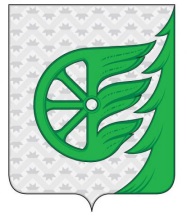 Администрация городского округа город ШахуньяНижегородской областиП О С Т А Н О В Л Е Н И ЕПриложение 1к постановлению администрациигородского округа город Шахунья Нижегородской областиот 27.04.2020 г. № 363Наименование налогаНаименование налогаКБК РоссийскойФедерацииУтвержденоИсполненоИсполненоНаименование налогаНаименование налогаКБК РоссийскойФедерацииУтвержденотыс. руб.%Доходы бюджета - ВсегоХ1322273,62277312375,4065023,6          в том числе: 
НАЛОГОВЫЕ И НЕНАЛОГОВЫЕ ДОХОДЫ000 1 00 00000 00 0000 000464 651,1630098 834,2888721,3НАЛОГИ НА ПРИБЫЛЬ, ДОХОДЫ000 1 01 00000 00 0000 000347 057,6000077 209,1321622,2Налог на доходы физических лиц000 1 01 02000 01 0000 110347 057,6000077 209,1321622,2Налог на доходы физических лиц с доходов, источником которых является налоговый агент, за исключением доходов, в отношении которых исчисление и уплата налога осуществляются в соответствии со статьями 227, 227.1 и 228 Налогового кодекса Российской Федерации000 1 01 02010 01 0000 110342 985,2000076 644,1606822,3Налог на доходы физических лиц с доходов, полученных от осуществления деятельности физическими лицами, зарегистрированными в качестве индивидуальных предпринимателей, нотариусов, занимающихся частной практикой, адвокатов, учредивших адвокатские кабинеты, и других лиц, занимающихся частной практикой в соответствии со статьей 227 Налогового кодекса Российской Федерации000 1 01 02020 01 0000 1102 570,6000060,436072,4Налог на доходы физических лиц с доходов,  полученных физическими лицами в соответствии со статьей 228 Налогового Кодекса Российской Федерации000 1 01 02030 01 0000 1101 156,90000361,0804131,2Налог на доходы физических лиц в виде фиксированных авансовых платежей с доходов, полученных физическими лицами, являющимися иностранными гражданами, осуществляющими трудовую деятельность по найму на основании патента в соответствии  со статьей 227.1 Налогового кодекса Российской Федерации000 1 01 02040 01 0000 110344,90000143,4550041,6НАЛОГИ НА ТОВАРЫ (РАБОТЫ, УСЛУГИ), РЕАЛИЗУЕМЫЕ НА ТЕРРИТОРИИ РОССИЙСКОЙ ФЕДЕРАЦИИ000 1 03 00000 00 0000 00020 202,400004 074,3606820,2Акцизы по подакцизным товарам (продукции), производимым на территории Российской Федерации000 1 03 02000 01 0000 11020 202,400004 074,3606820,2Доходы от уплаты акцизов на дизельное топливо, подлежащие распределению между бюджетами субъектов Российской Федерации и местными бюджетами с учетом установленных дифференцированных нормативов отчислений в местные бюджеты000 1 03 02230 01 0000 1109 145,300001 849,0277620,2Доходы от уплаты акцизов на дизельное топливо, подлежащие распределению между бюджетами субъектов Российской Федерации и местными бюджетами с учетом установленных дифференцированных нормативов отчислений в местные бюджеты (по нормативам, установленным Федеральным законом о федеральном бюджете в целях формирования дорожных фондов субъектов Российской Федерации)000 1 03 02231 01 0000 1109 145,300001 849,0277620,2Доходы от уплаты акцизов на моторные масла для дизельных и (или) карбюраторных (инжекторных) двигателей, подлежащие распределению между бюджетами субъектов Российской Федерации и местными бюджетами с учетом установленных дифференцированных нормативов отчислений в местные бюджеты000 1 03 02240 01 0000 11069,5000012,0537517,3Доходы от уплаты акцизов на моторные масла для дизельных и (или) карбюраторных (инжекторных) двигателей, подлежащие распределению между бюджетами субъектов Российской Федерации и местными бюджетами с учетом установленных дифференцированных нормативов отчислений в местные бюджеты (по нормативам, установленным Федеральным законом о федеральном бюджете в целях формирования дорожных фондов субъектов Российской Федерации)000 1 03 02241 01 0000 11069,5000012,0537517,3Доходы от уплаты акцизов на автомобильный бензин, подлежащие распределению между бюджетами субъектов Российской Федерации и местными бюджетами с учетом установленных дифференцированных нормативов отчислений в местные бюджеты000 1 03 02250 01 0000 11012 534,300002 595,2088020,7Доходы от уплаты акцизов на автомобильный бензин, подлежащие распределению между бюджетами субъектов Российской Федерации и местными бюджетами с учетом установленных дифференцированных нормативов отчислений в местные бюджеты (по нормативам, установленным Федеральным законом о федеральном бюджете в целях формирования дорожных фондов субъектов Российской Федерации)000 1 03 02251 01 0000 11012 534,300002 595,2088020,7Доходы от уплаты акцизов на прямогонный бензин, подлежащие распределению между бюджетами субъектов Российской Федерации и местными бюджетами с учетом установленных дифференцированных нормативов отчислений в местные бюджеты000 1 03 02260 01 0000 110-1 546,70000-381,9296324,7Доходы от уплаты акцизов на прямогонный бензин, подлежащие распределению между бюджетами субъектов Российской Федерации и местными бюджетами с учетом установленных дифференцированных нормативов отчислений в местные бюджеты (по нормативам, установленным Федеральным законом о федеральном бюджете в целях формирования дорожных фондов субъектов Российской Федерации)000 1 03 02261 01 0000 110-1 546,70000-381,9296324,7НАЛОГИ НА СОВОКУПНЫЙ ДОХОД000 1 05 00000 00 0000 00027 641,700007 296,2552126,4Налог, взимаемый в связи с применением упрощенной системы налогообложения000 1 05 01000 00 0000 11011 685,000002 998,9541525,7Налог, взимаемый с налогоплательщиков, выбравших в качестве объекта налогообложения  доходы000 1 05 01010 01 0000 1100,02 289,766140,0Налог, взимаемый с налогоплательщиков, выбравших в качестве объекта налогообложения  доходы000 1 05 01011 01 0000 1100,02 289,766140,0Налог, взимаемый с налогоплательщиков, выбравших в качестве объекта налогообложения доходы, уменьшенные на величину расходов000 1 05 01020 01 0000 11011 685,00000706,344396,0Налог, взимаемый с налогоплательщиков, выбравших в качестве объекта налогообложения доходы, уменьшенные на величину расходов (в том числе минимальный налог, зачисляемый в бюджеты субъектов Российской Федерации)000 1 05 01021 01 0000 11011 685,00000706,344396,0Минимальный налог, зачисляемый в бюджеты субъектов Российской Федерации (за налоговые периоды, истекшие до 1 января 2016 года)000 1 05 01050 01 0000 1100,02,843620,0Единый налог на вмененный доход для отдельных видов деятельности000 1 05 02000 02 0000 11015 417,900004 034,1382426,2Единый налог на вмененный доход для отдельных видов деятельности000 1 05 02010 02 0000 11015 417,900004 034,1382426,2Единый сельскохозяйственный налог000 1 05 03000 01 0000 110398,80000195,2558249,0Единый сельскохозяйственный налог000 1 05 03010 01 0000 110398,80000195,2558249,0Налог, взимаемый в связи с применением патентной системы налогообложения000 1 05 04000 02 0000 110140,0000067,9070048,5Налог, взимаемый в связи с применением патентной системы налогообложения, зачисляемый в бюджеты городских округов000 1 05 04010 02 0000 110140,0000067,9070048,5НАЛОГИ НА ИМУЩЕСТВО000 1 06 00000 00 0000 00036 269,300005 033,6953513,9Налог на имущество физических лиц000 1 06 01000 00 0000 11016 421,50000523,472583,2Налог на имущество физических лиц, взимаемый по  ставкам, применяемым к объектам налогообложения, расположенным в границах городских округов000 1 06 01020 04 0000 11016 421,50000523,472583,2Земельный налог000 1 06 06000 00 0000 11019 847,800004 510,2227722,7Земельный налог с организаций 000 1 06 06030 00 0000 11010 939,500003 862,6939335,3Земельный налог с организаций, обладающих земельным участком, расположенным в границах городских округов000 1 06 06032 04 0000 11010 939,500003 862,6939335,3Земельный налог с физических лиц000 1 06 06040 00 0000 1108 908,30000647,528847,3Земельный налог с физических лиц,   обладающих земельным участком, расположенным в границах городских округов000 1 06 06042 04 0000 1108 908,30000647,528847,3ГОСУДАРСТВЕННАЯ ПОШЛИНА000 1 08 00000 00 0000 0005 871,400001 294,3985322,0Государственная пошлина по делам, рассматриваемым в судах общей юрисдикции, мировыми судьями000 1 08 03000 01 0000 1103 750,70000930,5609324,8 Государственная пошлина по делам, рассматриваемым в судах общей юрисдикции, мировыми судьями (за исключением Верховного Суда Российской Федерации)000 1 08 03010 01 0000 1103 750,70000930,5609324,8Государственная пошлина за совершение действий, связанных с приобретением гражданства Российской Федерации или выходом из гражданства Российской Федерации, а также с въездом в Российскую Федерацию или выездом из Российской Федерации000 1 08 06000 01 0000 110145,8000024,0000016,5Государственная пошлина за государственную регистрацию, а также за совершение прочих юридически значимых действий000 1 08 07000 01 0000 1101 974,90000339,8376017,2Государственная пошлина за государственную регистрацию прав, ограничений (обременений) прав на недвижимое имущество и сделок с ним000 1 08 07020 01 0000 1101 049,00000190,5376018,2 Государственная пошлина за выдачу и обмен паспорта гражданина Российской Федерации 000 1 08 07100 01 0000 110239,3000051,3000021,4Государственная пошлина за государственную регистрацию транспортных средств и иные юридически значимые действия, связанные с изменениями и выдачей документов на транспортные средства,  регистрационных знаков, водительских удостоверений000 1 08 07140 01 0000 110586,6000093,0000015,9Государственная пошлина за государственную регистрацию транспортных средств и иные юридически значимые действия уполномоченных федеральных государственных органов, связанные с изменением и выдачей документов на транспортные средства, регистрационных знаков, водительских удостоверений000 1 08 07141 01 0000 110586,6000093,0000015,9Государственная пошлина за выдачу разрешения на установку рекламной конструкции000 1 08 07150 01 0000 110100,000005,000005,0ЗАДОЛЖЕННОСТЬ И ПЕРЕРАСЧЕТЫ ПО ОТМЕНЕННЫМ НАЛОГАМ, СБОРАМ И ИНЫМ ОБЯЗАТЕЛЬНЫМ ПЛАТЕЖАМ000 1 09 00000 00 0000 0000,0-0,026550,0Налоги на имущество000 1 09 04000 00 0000 1100,0-0,026550,0Земельный налог (по обязательствам, возникшим до        1 января 2006 года)000 1 09 04050 00 0000 1100,0-0,026550,0Земельный налог (по обязательствам, возникшим до 1 января 2006 года), мобилизуемый на территориях городских округов000 1 09 04052 04 0000 1100,0-0,026550,0ДОХОДЫ ОТ ИСПОЛЬЗОВАНИЯ ИМУЩЕСТВА, НАХОДЯЩЕГОСЯ В ГОСУДАРСТВЕННОЙ И МУНИЦИПАЛЬНОЙ СОБСТВЕННОСТИ000 1 11 00000 00 0000 00019 682,600002 388,7826912,1Доходы, получаемые в виде арендной либо иной платы за передачу в возмездное пользование государственного и муниципального имущества (за исключением имущества бюджетных и автономных учреждений, а также имущества государственных и муниципальных унитарных предприятий, в том числе казенных)000 1 11 05000 00 0000 12016 525,200001 448,544498,8Доходы, получаемые в виде арендной платы за земельные участки, государственная собственность на которые не разграничена, а также средства от продажи права на заключение договоров аренды указанных земельных участков000 1 11 05010 00 0000 1205 477,40000710,0203813,0Доходы, получаемые в виде арендной платы за земельные участки, государственная собственность на которые не разграничена и которые расположены в границах городских округов, а также средства от продажи права на заключение договоров аренды указанных земельных участков000 1 11 05012 04 0000 1205 477,40000710,0203813,0Доходы, получаемые в виде арендной платы за земли после разграничения государственной собственности на землю, а также средства от продажи права на заключение договоров аренды указанных земельных участков (за исключением земельных участков бюджетных и автономных учреждений)000 1 11 05020 00 0000 1201 850,00000278,1000015,0Доходы, получаемые в виде арендной платы, а также средства от продажи права на заключение договоров аренды за земли, находящиеся в собственности городских округов (за исключением земельных участков муниципальных бюджетных и автономных учреждений)000 1 11 05024 04 0000 1201 850,00000278,1000015,0Доходы от сдачи в аренду имущества, находящегося в оперативном управлении органов государственной власти, органов местного самоуправления, государственных внебюджетных фондов и созданных ими учреждений (за исключением имущества бюджетных и автономных учреждений)000 1 11 05030 00 0000 1209 197,80000460,424115,0Доходы от сдачи в аренду имущества, находящегося в оперативном управлении органов управления городских округов и созданных ими учреждений (за исключением имущества муниципальных бюджетных и автономных учреждений)000 1 11 05034 04 0000 1209 197,80000460,424115,0Платежи от государственных и муниципальных унитарных предприятий000 1 11 07000 00 0000 12057,4000028,7045050,0Доходы от перечисления части прибыли государственных и муниципальных унитарных предприятий, остающейся после уплаты налогов и обязательных платежей000 1 11 07010 00 0000 12057,4000028,7045050,0Доходы от перечисления части прибыли, остающейся после уплаты налогов и иных обязательных платежей муниципальных унитарных предприятий, созданных городскими округами000 1 11 07014 04 0000 12057,4000028,7045050,0Прочие доходы от использования имущества и прав, находящихся в государственной и муниципальной собственности (за исключением имущества бюджетных и автономных учреждений, а также имущества государственных и муниципальных унитарных предприятий, в том числе казенных)000 1 11 09000 00 0000 1203 100,00000911,5337029,4Прочие поступления от использования имущества, находящегося в государственной и муниципальной собственности (за исключением имущества бюджетных и автономных учреждений, а также имущества государственных и муниципальных унитарных предприятий, в том числе казенных)000 1 11 09040 00 0000 1203 100,00000911,5337029,4Прочие поступления от использования имущества, находящегося в собственности городских округов (за исключением имущества муниципальных бюджетных и автономных учреждений, а также имущества муниципальных унитарных предприятий, в том числе казенных)000 1 11 09044 04 0000 1203 100,00000911,5337029,4ПЛАТЕЖИ ПРИ ПОЛЬЗОВАНИИ ПРИРОДНЫМИ РЕСУРСАМИ000 1 12 00000 00 0000 000480,00000337,9456270,4Плата за негативное воздействие на окружающую среду000 1 12 01000 01 0000 120480,00000337,9456270,4Плата за выбросы загрязняющих веществ в атмосферный воздух стационарными объектами000 1 12 01010 01 0000 12071,0000046,6568665,7Плата за сбросы загрязняющих веществ в водные объекты000 1 12 01030 01 0000 120114,0000035,0763530,8Плата за размещение отходов производства и потребления000 1 12 01040 01 0000 120295,00000256,2124186,9Плата за размещение отходов производства000 1 12 01041 01 0000 120295,00000256,1048186,8Плата за размещение твердых коммунальных отходов000 1 12 01042 01 0000 1200,00,107600,0ДОХОДЫ ОТ ОКАЗАНИЯ ПЛАТНЫХ УСЛУГ И КОМПЕНСАЦИИ ЗАТРАТ ГОСУДАРСТВА000 1 13 00000 00 0000 0001 308,30000168,7483412,9Доходы от компенсации затрат государства000 1 13 02000 00 0000 1301 308,30000168,7483412,9Прочие доходы от компенсации затрат государства 000 1 13 02990 00 0000 1301 308,30000168,7483412,9Прочие доходы от компенсации затрат  бюджетов городских округов 000 1 13 02994 04 0000 1301 308,30000168,7483412,9ДОХОДЫ ОТ ПРОДАЖИ МАТЕРИАЛЬНЫХ И НЕМАТЕРИАЛЬНЫХ АКТИВОВ000 1 14 00000 00 0000 0004 334,06300620,7838914,3Доходы от реализации имущества, находящегося в государственной и муниципальной собственности (за исключением движимого имущества бюджетных и автономных учреждений, а также имущества государственных и муниципальных унитарных предприятий, в том числе казенных)000 1 14 02000 00 0000 0001 634,063000,000000,0Доходы от реализации имущества, находящегося в собственности городских округов (за исключением движимого имущества муниципальных бюджетных и автономных учреждений, а также имущества муниципальных унитарных предприятий, в том числе казенных), в части реализации основных средств по указанному имуществу000 1 14 02040 04 0000 4101 634,063000,000000,0Доходы от реализации имущества, находящегося в оперативном управлении учреждений, находящихся в ведении органов управления городских округов (за исключением имущества муниципальных бюджетных и автономных учреждений), в части реализации основных средств по указанному имуществу000 1 14 02042 04 0000 4101 634,063000,000000,0Доходы от продажи земельных участков, находящихся в государственной и муниципальной собственности000 1 14 06000 00 0000 4302 500,00000616,4968324,7 Доходы     от    продажи    земельных    участков,                              государственная  собственность  на   которые   не                              разграничена000 1 14 06010 00 0000 4301 250,00000402,7877232,2 Доходы    от    продажи    земельных    участков,                              государственная  собственность  на   которые   не                              разграничена и  которые  расположены  в границах городских округов000 1 14 06012 04 0000 4301 250,00000402,7877232,2Доходы от продажи земельных участков, государственная собственность на которые разграничена (за исключением земельных участков бюджетных и автономных учреждений)000 1 14 06020 00 0000 4301 250,00000213,7091117,1Доходы от продажи земельных участков, находящихся в собственности городских округов (за исключением земельных участков муниципальных бюджетных и автономных учреждений)000 1 14 06024 04 0000 4301 250,00000213,7091117,1Плата за увеличение площади земельных участков, находящихся в частной собственности, в результате перераспределения таких земельных участков и земель (или) земельных участков, находящихся в государственной или муниципальной собственности000 1 14 06300 00 0000 430200,000004,287062,1Плата за увеличение площади земельных участков, находящихся в частной собственности, в результате перераспределения таких земельных участков и земель (или) земельных участков, государственная собственность на которые не разграничена000 1 14 06310 00 0000 430200,000004,287062,1Плата за увеличение площади земельных участков, находящихся в частной собственности, в результате перераспределения таких земельных участков и земель (или) земельных участков, государственная собственность на которые не разграничена и которые расположены в границах городских округов000 1 14 06312 04 0000 430200,000004,287062,1ШТРАФЫ, САНКЦИИ, ВОЗМЕЩЕНИЕ УЩЕРБА000 1 16 00000 00 0000 0001 678,90000356,9928721,3Административные штрафы, установленные Кодексом Российской Федерации об административных правонарушениях000 1 16 01000 01 0000 1401 678,9000020,255561,2Административные штрафы, установленные Главой 5 Кодекса Российской Федерации об административных правонарушениях, за административные правонарушения, посягающие на права граждан000 1 16 01050 01 0000 14083,900000,650000,8Административные штрафы, установленные Главой 5 Кодекса Российской Федерации об административных правонарушениях, за административные правонарушения, посягающие на права граждан, налагаемые мировыми судьями, комиссиями по делам несовершеннолетних и защите их прав000 1 16 01053 01 0000 14083,900000,650000,8Административные штрафы, установленные Главой 6 Кодекса Российской Федерации об административных правонарушениях, за административные правонарушения, посягающие на здоровье, санитарно-эпидемиологическое благополучие населения и общественную нравственность000 1 16 01060 01 0000 140419,700002,750000,7Административные штрафы, установленные Главой 6 Кодекса Российской Федерации об административных правонарушениях, за административные правонарушения, посягающие на здоровье, санитарно-эпидемиологическое благополучие населения и общественную нравственность, налагаемые мировыми судьями, комиссиями по делам несовершеннолетних и защите их прав000 1 16 01063 01 0000 140419,700002,750000,7Административные штрафы, установленные Главой 10 Кодекса Российской Федерации об административных правонарушениях, за административные правонарушения в сельском хозяйстве, ветеринарии и мелиорации земель000 1 16 01100 01 0000 140167,900000,000000,0Административные штрафы, установленные Главой 10 Кодекса Российской Федерации об административных правонарушениях, за административные правонарушения в сельском хозяйстве, ветеринарии и мелиорации земель, налагаемые мировыми судьями, комиссиями по делам несовершеннолетних и защите их прав000 1 16 01103 01 0000 140167,900000,000000,0Административные штрафы, установленные Главой 14 Кодекса Российской Федерации об административных правонарушениях, за административные правонарушения в области предпринимательской деятельности и деятельности саморегулируемых организаций000 1 16 01140 01 0000 1400,00,250000,0Административные штрафы, установленные Главой 14 Кодекса Российской Федерации об административных правонарушениях, за административные правонарушения в области предпринимательской деятельности и деятельности саморегулируемых организаций, налагаемые мировыми судьями, комиссиями по делам несовершеннолетних и защите их прав000 1 16 01143 01 0000 1400,00,250000,0Административные штрафы, установленные Главой 15 Кодекса Российской Федерации об административных правонарушениях, за административные правонарушения в области финансов, налогов и сборов, страхования, рынка ценных бумаг000 1 16 01150 01 0000 1400,00,450000,0Административные штрафы, установленные Главой 15 Кодекса Российской Федерации об административных правонарушениях, за административные правонарушения в области финансов, налогов и сборов, страхования, рынка ценных бумаг (за исключением штрафов, указанных в пункте 6 статьи 46 Бюджетного кодекса Российской Федерации), налагаемые мировыми судьями, комиссиями по делам несовершеннолетних и защите их прав000 1 16 01153 01 0000 1400,00,450000,0Административные штрафы, установленные Главой 17 Кодекса Российской Федерации об административных правонарушениях, за административные правонарушения, посягающие на институты государственной власти000 1 16 01170 01 0000 1400,00,505560,0Административные штрафы, установленные Главой 17 Кодекса Российской Федерации об административных правонарушениях, за административные правонарушения, посягающие на институты государственной власти, налагаемые мировыми судьями, комиссиями по делам несовершеннолетних и защите их прав000 1 16 01173 01 0000 1400,00,505560,0Административные штрафы, установленные Главой 19 Кодекса Российской Федерации об административных правонарушениях, за административные правонарушения против порядка управления000 1 16 01190 01 0000 1400,010,500000,0Административные штрафы, установленные Главой 19 Кодекса Российской Федерации об административных правонарушениях, за административные правонарушения против порядка управления, налагаемые мировыми судьями, комиссиями по делам несовершеннолетних и защите их прав000 1 16 01193 01 0000 1400,010,000000,0Административные штрафы, установленные Главой 19 Кодекса Российской Федерации об административных правонарушениях, за административные правонарушения против порядка управления, выявленные должностными лицами органов муниципального контроля000 1 16 01194 01 0000 1400,00,500000,0Административные штрафы, установленные Главой 20 Кодекса Российской Федерации об административных правонарушениях, за административные правонарушения, посягающие на общественный порядок и общественную безопасность000 1 16 01200 01 0000 1401 007,400005,150000,5Административные штрафы, установленные Главой 20 Кодекса Российской Федерации об административных правонарушениях, за административные правонарушения, посягающие на общественный порядок и общественную безопасность, налагаемые мировыми судьями, комиссиями по делам несовершеннолетних и защите их прав000 1 16 01203 01 0000 1401 007,400005,150000,5Штрафы, неустойки, пени, уплаченные в соответствии с законом или договором в случае неисполнения или ненадлежащего исполнения обязательств перед государственным (муниципальным) органом, органом управления государственным внебюджетным фондом, казенным учреждением, Центральным банком Российской Федерации, иной организацией, действующей от имени Российской Федерации000 1 16 07000 01 0000 1400,017,880090,0Штрафы, неустойки, пени, уплаченные в случае просрочки исполнения поставщиком (подрядчиком, исполнителем) обязательств, предусмотренных государственным (муниципальным) контрактом000 1 16 07010 00 0000 1400,08,952780,0Штрафы, неустойки, пени, уплаченные в случае просрочки исполнения поставщиком (подрядчиком, исполнителем) обязательств, предусмотренных муниципальным контрактом, заключенным муниципальным органом,  казенным учреждением городского округа000 1 16 07010 04 0000 1400,08,952780,0Иные штрафы, неустойки, пени, уплаченные в соответствии с законом или договором в случае неисполнения или ненадлежащего исполнения обязательств перед государственным (муниципальным) органом, казенным учреждением, Центральным банком Российской Федерации, государственной корпорацией000 1 16 07090 00 0000 1400,08,927310,0Иные штрафы, неустойки, пени, уплаченные в соответствии с законом или договором в случае неисполнения или ненадлежащего исполнения обязательств перед муниципальным органом, (муниципальным казенным учреждением) городского округа000 1 16 07090 04 0000 1400,08,927310,0Платежи в целях возмещения причиненного ущерба (убытков)000 1 16 10000 00 0000 1400,0318,857220,0Доходы от денежных взысканий (штрафов), поступающие в счет погашения задолженности, образовавшейся до 1 января 2020 года, подлежащие зачислению в бюджеты бюджетной системы Российской Федерации по нормативам, действовавшим в 2019 году000 1 16 10120 00 0000 1400,0318,857220,0Доходы от денежных взысканий (штрафов), поступающие в счет погашения задолженности, образовавшейся до 1 января 2020 года, подлежащие зачислению в бюджет муниципального образования по нормативам, действовавшим в 2019 году000 1 16 10123 01 0000 1400,0316,761420,0Доходы от денежных взысканий (штрафов), поступающие в счет погашения задолженности, образовавшейся до 1 января 2020 года, подлежащие зачислению в федеральный бюджет и бюджет муниципального образования по нормативам, действовавшим в 2019 году000 1 16 10129 01 0000 1400,02,095800,0ПРОЧИЕ НЕНАЛОГОВЫЕ ДОХОДЫ000 1 17 00000 00 0000 000124,9000053,2200842,6Прочие неналоговые доходы000 1 17 05000 00 0000 180124,9000053,2200842,6Прочие неналоговые доходы бюджетов городских округов000 1 17 05040 04 0000 180124,9000053,2200842,6БЕЗВОЗМЕЗДНЫЕ ПОСТУПЛЕНИЯ000 2 00 00000 00 0000 000857 622,45977213 541,1176324,9БЕЗВОЗМЕЗДНЫЕ ПОСТУПЛЕНИЯ ОТ ДРУГИХ БЮДЖЕТОВ БЮДЖЕТНОЙ СИСТЕМЫ РОССИЙСКОЙ ФЕДЕРАЦИИ000 2 02 00000 00 0000 000859 766,43555215 685,0934125,1Дотации бюджетам бюджетной системы Российской Федерации000 2 02 10000 00 0000 150160 852,7000035 803,0090022,3Дотации на выравнивание бюджетной обеспеченности000 2 02 15001 00 0000 15057 365,6000013 624,3300023,8Дотации бюджетам городских округов на выравнивание бюджетной обеспеченности из бюджета субъекта Российской Федерации000 2 02 15001 04 0000 15057 365,6000013 624,3300023,8Дотации бюджетам на поддержку мер по обеспечению сбалансированности бюджетов000 2 02 15002 00 0000 150103 487,1000022 178,6790021,4Дотации бюджетам городских округов на поддержку мер по обеспечению сбалансированности бюджетов000 2 02 15002 04 0000 150103 487,1000022 178,6790021,4Субсидии бюджетам бюджетной системы Российской Федерации (межбюджетные субсидии)000 2 02 20000 00 0000 150321 586,5955593 868,3119129,2Субсидии бюджетам на софинансирование
капитальных вложений в объекты
муниципальной собственности000 2 02 20077 00 0000 150190 368,6430077 979,2158041,0Субсидии бюджетам городских округов на софинансирование капитальных вложений в объекты муниципальной собственности000 2 02 20077 04 0000 150190 368,6430077 979,2158041,0Субсидии бюджетам на осуществление дорожной деятельности в отношении автомобильных дорог общего пользования, а также капитального ремонта и ремонта дворовых территорий многоквартирных домов, проездов к дворовым территориям многоквартирных домов населенных пунктов000 2 02 20216 00 0000 15029 012,800000,000000,0Субсидии бюджетам городских округов на осуществление дорожной деятельности в отношении автомобильных дорог общего пользования, а также капитального ремонта и ремонта дворовых территорий многоквартирных домов, проездов к дворовым территориям многоквартирных домов населенных пунктов000 2 02 20216 04 0000 15029 012,800000,000000,0Субсидии бюджетам муниципальных образований на обеспечение мероприятий по переселению граждан из аварийного жилищного фонда, в том числе переселению граждан из аварийного жилищного фонда с учетом необходимости развития малоэтажного жилищного строительства, за счет средств, поступивших от государственной корпорации - Фонда содействия реформированию жилищно-коммунального хозяйства000 2 02 20299 00 0000 150892,393800,000000,0Субсидии бюджетам городских округов на обеспечение мероприятий по переселению граждан из аварийного жилищного фонда, в том числе переселению граждан из аварийного жилищного фонда с учетом необходимости развития малоэтажного жилищного строительства, за счет средств, поступивших от государственной корпорации - Фонда содействия реформированию жилищно-коммунального хозяйства000 2 02 20299 04 0000 150892,393800,000000,0Субсидии бюджетам муниципальных образований на обеспечение мероприятий по переселению граждан из аварийного жилищного фонда, в том числе переселению граждан из аварийного жилищного фонда с учетом необходимости развития малоэтажного жилищного строительства, за счет средств бюджетов000 2 02 20302 00 0000 150957,128000,000000,0Субсидии бюджетам городских округов на обеспечение мероприятий по переселению граждан из аварийного жилищного фонда, в том числе переселению граждан из аварийного жилищного фонда с учетом необходимости развития малоэтажного жилищного строительства, за счет средств бюджетов000 2 02 20302 04 0000 150957,128000,000000,0Субсидии бюджетам на строительство и реконструкцию (модернизацию) объектов питьевого водоснабжения000 2 02 25243 00 0000 15013 829,816544 329,8861131,3Субсидии бюджетам городских округов на строительство и реконструкцию (модернизацию) объектов питьевого водоснабжения000 2 02 25243 04 0000 15013 829,816544 329,8861131,3Субсидии бюджетам на обеспечение развития и укрепления материально-технической базы домов культуры в населенных пунктах с числом жителей до 50 тысяч человек000 2 02 25467 00 0000 150756,767430,000000,0Субсидии бюджетам городских округов на обеспечение развития и укрепления материально-технической базы домов культуры в населенных пунктах с числом жителей до 50 тысяч человек000 2 02 25467 04 0000 150756,767430,000000,0Субсидии бюджетам на поддержку отрасли культуры000 2 02 25519 00 0000 150262,702710,000000,0Субсидии бюджетам городских округов на поддержку отрасли культуры000 2 02 25519 04 0000 150262,702710,000000,0Субсидии бюджетам на реализацию программ формирования современной городской среды000 2 02 25555 00 0000 15012 347,500000,000000,0Субсидии бюджетам городских округов на реализацию программ формирования современной городской среды000 2 02 25555 04 0000 15012 347,500000,000000,0Прочие субсидии000 2 02 29999 00 0000 15073 158,8440711 559,2100015,8Прочие субсидии бюджетам городских округов000 2 02 29999 04 0000 15073 158,8440711 559,2100015,8Субвенции бюджетам бюджетной системы Российской Федерации000 2 02 30000 00 0000 150377 216,5000085 903,1325022,8Субвенции местным бюджетам на выполнение передаваемых полномочий субъектов Российской Федерации000 2 02 30024 00 0000 150352 170,1000083 496,8245023,7Субвенции бюджетам городских округов на выполнение передаваемых полномочий субъектов Российской Федерации000 2 02 30024 04 0000 150352 170,1000083 496,8245023,7Субвенции бюджетам на компенсацию части платы, взимаемой с родителей (законных представителей) за присмотр и уход за детьми, посещающими образовательные организации, реализующие образовательные программы дошкольного образования000 2 02 30029 00 0000 1506 044,600001 511,1500025,0Субвенции бюджетам городских округов на компенсацию части платы, взимаемой с родителей (законных представителей) за присмотр и уход за детьми, посещающими образовательные организации, реализующие образовательные программы дошкольного образования000 2 02 30029 04 0000 1506 044,600001 511,1500025,0Субвенции бюджетам муниципальных образований на предоставление жилых помещений детям-сиротам и детям, оставшимся без попечения родителей, лицам из их числа по договорам найма специализированных жилых помещений000 2 02 35082 00 0000 15017 695,200000,000000,0Субвенции бюджетам городских округов на предоставление жилых помещений детям-сиротам и детям, оставшимся без попечения родителей, лицам из их числа по договорам найма специализированных жилых помещений000 2 02 35082 04 0000 15017 695,200000,000000,0Субвенции бюджетам на осуществление полномочий по составлению (изменению) списков кандидатов в присяжные заседатели федеральных судов общей юрисдикции в Российской Федерации000 2 02 35120 00 0000 15027,400000,000000,0Субвенции бюджетам городских округов на осуществление полномочий по составлению (изменению) списков кандидатов в присяжные заседатели федеральных судов общей юрисдикции в Российской Федерации000 2 02 35120 04 0000 15027,400000,000000,0Субвенции бюджетам на осуществление полномочий по обеспечению жильем отдельных категорий граждан, установленных Федеральным законом от 24 ноября 1995 года № 181-ФЗ "О социальной защите инвалидов в Российской Федерации"000 2 02 35176 00 0000 150944,40000895,1580094,8Субвенции бюджетам городских округов на осуществление полномочий по обеспечению жильем отдельных категорий граждан, установленных Федеральным законом от 24 ноября 1995 года № 181-ФЗ "О социальной защите инвалидов в Российской Федерации"000 2 02 35176 04 0000 150944,40000895,1580094,8Субвенции бюджетам на поддержку сельскохозяйственного производства по отдельным подотраслям растениеводства и животноводства000 2 02 35508 00 0000 150334,800000,000000,0Субвенции бюджетам городских округов на поддержку сельскохозяйственного производства по отдельным подотраслям растениеводства и животноводства000 2 02 35508 04 0000 150334,800000,000000,0Иные межбюджетные трансферты000 2 02 40000 00 0000 150110,64000110,64000100,0Межбюджетные трансферты, передаваемые бюджетам для компенсации дополнительных расходов, возникших в результате решений, принятых органами власти другого уровня000 2 02 45160 00 0000 150110,64000110,64000100,0Межбюджетные трансферты, передаваемые бюджетам городских округов для компенсации дополнительных расходов, возникших в результате решений, принятых органами власти другого уровня000 2 02 45160 04 0000 150110,64000110,64000100,0ДОХОДЫ БЮДЖЕТОВ БЮДЖЕТНОЙ СИСТЕМЫ РОССИЙСКОЙ ФЕДЕРАЦИИ ОТ ВОЗВРАТА ОСТАТКОВ СУБСИДИЙ, СУБВЕНЦИЙ И ИНЫХ МЕЖБЮДЖЕТНЫХ ТРАНСФЕРТОВ, ИМЕЮЩИХ ЦЕЛЕВОЕ НАЗНАЧЕНИЕ, ПРОШЛЫХ ЛЕТ000 2 18 00000 00 0000 00063,0080063,00800100,0Доходы бюджетов бюджетной системы Российской Федерации от возврата бюджетами бюджетной системы Российской Федерации остатков субсидий, субвенций и иных межбюджетных трансфертов, имеющих целевое назначение, прошлых лет, а также от возврата организациями остатков субсидий прошлых лет000 2 18 00000 00 0000 15063,0080063,00800100,0Доходы бюджетов городских округов от возврата бюджетами бюджетной системы Российской Федерации остатков субсидий, субвенций и иных межбюджетных трансфертов, имеющих целевое назначение, прошлых лет, а также от возврата организациями остатков субсидий прошлых лет000 2 18 00000 04 0000 15063,0080063,00800100,0Доходы бюджетов городских округов от возврата организациями остатков субсидий прошлых лет000 2 18 04000 04 0000 15063,0080063,00800100,0Доходы бюджетов городских округов от возврата бюджетными учреждениями остатков субсидий прошлых лет000 2 18 04010 04 0000 15063,0080063,00800100,0ВОЗВРАТ ОСТАТКОВ СУБСИДИЙ, СУБВЕНЦИЙ И ИНЫХ МЕЖБЮДЖЕТНЫХ ТРАНСФЕРТОВ, ИМЕЮЩИХ ЦЕЛЕВОЕ НАЗНАЧЕНИЕ, ПРОШЛЫХ ЛЕТ000 2 19 00000 00 0000 000-2 206,98378-2 206,98378100,0Возврат остатков субсидий, субвенций и иных межбюджетных трансфертов, имеющих целевое назначение, прошлых лет из бюджетов городских округов000 2 19 00000 04 0000 150-2 206,98378-2 206,98378100,0Возврат остатков иных межбюджетных трансфертов, передаваемых для компенсации дополнительных расходов, возникших в результате решений, принятых органами власти другого уровня, из бюджетов городских округов000 2 19 45160 04 0000 150-0,50000-0,50000100,0Возврат прочих остатков субсидий, субвенций и иных межбюджетных трансфертов, имеющих целевое назначение, прошлых лет из бюджетов городских округов000 2 19 60010 04 0000 150-2 206,48378-2 206,48378100,0Приложение 2к постановлению администрациигородского округа город Шахунья Нижегородской областиот 27.04.2020 г. № 363Наименование показателяКод бюджетной классификацииКод бюджетной классификацииКассовое исполнениеФинансовое управление администрации городского округа город Шахунья Нижегородской областиИные штрафы, неустойки, пени, уплаченные в соответствии с законом или договором в случае неисполнения или ненадлежащего исполнения обязательств перед муниципальным органом, (муниципальным казенным учреждением) городского округа0011.16.07090.04.0000.1408 627,31Дотации бюджетам городских округов на выравнивание бюджетной обеспеченности, за счет средств областного бюджета0012.02.15001.04.0220.15013 624 330,00Дотации бюджетам городских округов на поддержку мер по обеспечению сбалансированности бюджетов, за счет средств областного бюджета0012.02.15002.04.0220.15022 121 775,00Дотации бюджетам городских округов на поддержку мер по обеспечению сбалансированности бюджетов муниципальных районов (городских округов) в части средств на реализацию общественно значимых проектов0012.02.15002.04.0225.15056 904,00Прочие субсидии бюджетам городских округов за счет средств областного бюджета0012.02.29999.04.0220.15010 699 125,00Федеральная служба по надзору в сфере природопользованияПлата за выбросы загрязняющих веществ в атмосферный воздух стационарными объектами (федеральные государственные органы, Банк России, органы управления государственными внебюджетными фондами Российской Федерации)0481.12.01010.01.6000.12046 656,86Плата за сбросы загрязняющих веществ в водные объекты (федеральные государственные органы, Банк России, органы управления государственными внебюджетными фондами Российской Федерации)0481.12.01030.01.6000.12035 076,35Плата за размещение отходов производства (федеральные государственные органы, Банк России, органы управления государственными внебюджетными фондами Российской Федерации)0481.12.01041.01.6000.120256 104,81Плата за размещение твердых коммунальных отходов (федеральные государственные органы, Банк России, органы управления государственными внебюджетными фондами Российской Федерации)0481.12.01042.01.6000.120107,60Муниципальное казенное учреждение культуры "Центр организационно-методической работы учреждений культуры городского округа город Шахунья Нижегородской области"Межбюджетные трансферты, передаваемые бюджетам городских округов для компенсации дополнительных расходов, возникших в результате решений, принятых органами власти другого уровня за счет средств областного бюджета0572.02.45160.04.0220.150110 640,00Управление образования администрации городского округа город Шахунья Нижегородской областиСубвенции бюджетам городских округов на выполнение передаваемых полномочий субъектов Российской Федерации, за счет средств областного бюджета0742.02.30024.04.0220.15081 211 777,50Субвенции бюджетам городских округов на компенсацию части платы, взимаемой с родителей (законных представителей) за присмотр и уход за детьми, посещающими образовательные организации, реализующие образовательные программы дошкольного образования за счет областного бюджета0742.02.30029.04.0220.1501 511 150,00Доходы бюджетов городских округов от возврата бюджетными учреждениями остатков субсидий прошлых лет0742.18.04010.04.0000.15063 008,00Возврат остатков иных межбюджетных трансфертов, передаваемых для компенсации дополнительных расходов, возникших в результате решений, принятых органами власти другого уровня, из бюджетов городских округов0742.19.45160.04.0000.150-500,00Возврат прочих остатков субсидий, субвенций и иных межбюджетных трансфертов, имеющих целевое назначение, прошлых лет из бюджетов городских округов0742.19.60010.04.0000.150-451 636,44Управление сельского хозяйства администрации городского округа город Шахунья Нижегородской областиСубвенции бюджетам городских округов на выполнение передаваемых полномочий субъектов Российской Федерации, за счет средств областного бюджета0822.02.30024.04.0110.15018 778,00Субвенции бюджетам городских округов на выполнение передаваемых полномочий субъектов Российской Федерации, за счет средств областного бюджета0822.02.30024.04.0220.1501 789 219,00Федеральное казначействоДоходы от уплаты акцизов на дизельное топливо, подлежащие распределению между бюджетами субъектов Российской Федерации и местными бюджетами с учетом установленных дифференцированных нормативов отчислений в местные бюджеты (по нормативам, установленным Федеральным законом о федеральном бюджете в целях формирования дорожных фондов субъектов Российской Федерации)1001.03.02231.01.0000.1101 849 027,76Доходы от уплаты акцизов на моторные масла для дизельных и (или) карбюраторных (инжекторных) двигателей, подлежащие распределению между бюджетами субъектов Российской Федерации и местными бюджетами с учетом установленных дифференцированных нормативов отчислений в местные бюджеты (по нормативам, установленным Федеральным законом о федеральном бюджете в целях формирования дорожных фондов субъектов Российской Федерации)1001.03.02241.01.0000.11012 053,75Доходы от уплаты акцизов на автомобильный бензин, подлежащие распределению между бюджетами субъектов Российской Федерации и местными бюджетами с учетом установленных дифференцированных нормативов отчислений в местные бюджеты (по нормативам, установленным Федеральным законом о федеральном бюджете в целях формирования дорожных фондов субъектов Российской Федерации)1001.03.02251.01.0000.1102 595 208,80Доходы от уплаты акцизов на прямогонный бензин, подлежащие распределению между бюджетами субъектов Российской Федерации и местными бюджетами с учетом установленных дифференцированных нормативов отчислений в местные бюджеты (по нормативам, установленным Федеральным законом о федеральном бюджете в целях формирования дорожных фондов субъектов Российской Федерации)1001.03.02261.01.0000.110-381 929,63Федеральная служба по надзору в сфере защиты прав потребителей и благополучия человекаДоходы от денежных взысканий (штрафов), поступающие в счет погашения задолженности, образовавшейся до 1 января 2020 года, подлежащие зачислению в бюджет муниципального образования по нормативам, действовавшим в 2019 году (доходы бюджетов городских округов за исключением доходов, направляемых на формирование муниципального дорожного фонда, а также иных платежей в случае принятия решения финансовым органом муниципального образования о раздельном учете задолженности)1411.16.10123.01.0041.14021 500,00Административные штрафы, установленные Главой 5 Кодекса Российской Федерации об административных правонарушениях, за административные правонарушения, посягающие на права граждан, налагаемые мировыми судьями, комиссиями по делам несовершеннолетних и защите их прав (штрафы за неисполнение родителями или иными законными представителями несовершеннолетних обязанностей по содержанию и воспитанию несовершеннолетних)1501.16.01053.01.0035.140650,00Административные штрафы, установленные Главой 6 Кодекса Российской Федерации об административных правонарушениях, за административные правонарушения, посягающие на здоровье, санитарно-эпидемиологическое благополучие населения и общественную нравственность, налагаемые мировыми судьями, комиссиями по делам несовершеннолетних и защите их прав (иные штрафы)1501.16.01063.01.9000.140750,00Административные штрафы, установленные Главой 20 Кодекса Российской Федерации об административных правонарушениях, за административные правонарушения, посягающие на общественный порядок и общественную безопасность, налагаемые мировыми судьями, комиссиями по делам несовершеннолетних и защите их прав (штрафы за появление в общественных местах в состоянии опьянения)1501.16.01203.01.0021.140250,00Административные штрафы, установленные Главой 20 Кодекса Российской Федерации об административных правонарушениях, за административные правонарушения, посягающие на общественный порядок и общественную безопасность, налагаемые мировыми судьями, комиссиями по делам несовершеннолетних и защите их прав (иные штрафы)1501.16.01203.01.9000.140750,00Федеральная налоговая службаНалог на доходы физических лиц с доходов, источником которых является налоговый агент, за исключением доходов, в отношении которых исчисление и уплата налога осуществляются в соответствии со статьями 227, 227.1 и 228 Налогового кодекса Российской Федерации (сумма платежа (перерасчеты, недоимка и задолженность по соответствующему платежу, в том числе по отмененному)1821.01.02010.01.1000.11076 306 051,00Налог на доходы физических лиц с доходов, источником которых является налоговый агент, за исключением доходов, в отношении которых исчисление и уплата налога осуществляются в соответствии со статьями 227, 227.1 и 228 Налогового кодекса Российской Федерации (пени по соответствующему платежу)1821.01.02010.01.2100.11082 086,74Налог на доходы физических лиц с доходов, источником которых является налоговый агент, за исключением доходов, в отношении которых исчисление и уплата налога осуществляются в соответствии со статьями 227, 227.1 и 228 Налогового кодекса Российской Федерации (суммы денежных взысканий (штрафов) по соответствующему платежу согласно законодательству Российской Федерации)1821.01.02010.01.3000.110256 022,94Налог на доходы физических лиц с доходов, полученных от осуществления деятельности физическими лицами, зарегистрированными в качестве индивидуальных предпринимателей, нотариусов, занимающихся частной практикой, адвокатов, учредивших адвокатские кабинеты, и других лиц, занимающихся частной практикой в соответствии со статьей 227 Налогового кодекса Российской Федерации (сумма платежа (перерасчеты, недоимка и задолженность по соответствующему платежу, в том числе по отмененному)1821.01.02020.01.1000.11060 240,00Налог на доходы физических лиц с доходов, полученных от осуществления деятельности физическими лицами, зарегистрированными в качестве индивидуальных предпринимателей, нотариусов, занимающихся частной практикой, адвокатов, учредивших адвокатские кабинеты, и других лиц, занимающихся частной практикой в соответствии со статьей 227 Налогового кодекса Российской Федерации (пени по соответствующему платежу)1821.01.02020.01.2100.11095,49Налог на доходы физических лиц с доходов, полученных от осуществления деятельности физическими лицами, зарегистрированными в качестве индивидуальных предпринимателей, нотариусов, занимающихся частной практикой, адвокатов, учредивших адвокатские кабинеты, и других лиц, занимающихся частной практикой в соответствии со статьей 227 Налогового кодекса Российской Федерации (суммы денежных взысканий (штрафов) по соответствующему платежу согласно законодательству Российской Федерации)1821.01.02020.01.3000.110100,58Налог на доходы физических лиц с доходов, полученных физическими лицами в соответствии со статьей 228 Налогового кодекса Российской Федерации (сумма платежа (перерасчеты, недоимка и задолженность по соответствующему платежу, в том числе по отмененному)1821.01.02030.01.1000.110308 083,06Налог на доходы физических лиц с доходов, полученных физическими лицами в соответствии со статьей 228 Налогового кодекса Российской Федерации (пени по соответствующему платежу)1821.01.02030.01.2100.11016 941,25Налог на доходы физических лиц с доходов, полученных физическими лицами в соответствии со статьей 228 Налогового кодекса Российской Федерации (суммы денежных взысканий (штрафов) по соответствующему платежу согласно законодательству Российской Федерации)1821.01.02030.01.3000.11036 056,10Налог на доходы физических лиц в виде фиксированных авансовых платежей с доходов, полученных физическими лицами, являющимися иностранными гражданами, осуществляющими трудовую деятельность по найму на основании патента в соответствии со статьей 227.1 Налогового кодекса Российской Федерации (сумма платежа (перерасчеты, недоимка и задолженность по соответствующему платежу, в том числе по отмененному)1821.01.02040.01.1000.110143 455,00Налог, взимаемый с налогоплательщиков, выбравших в качестве объекта налогообложения доходы (сумма платежа (перерасчеты, недоимка и задолженность по соответствующему платежу, в том числе по отмененному)1821.05.01011.01.1000.1102 275 384,64Налог, взимаемый с налогоплательщиков, выбравших в качестве объекта налогообложения доходы (пени по соответствующему платежу)1821.05.01011.01.2100.11013 597,70Налог, взимаемый с налогоплательщиков, выбравших в качестве объекта налогообложения доходы (суммы денежных взысканий (штрафов) по соответствующему платежу согласно законодательству Российской Федерации)1821.05.01011.01.3000.110693,60Налог, взимаемый с налогоплательщиков, выбравших в качестве объекта налогообложения доходы (прочие поступления)1821.05.01011.01.4000.11090,20Налог, взимаемый с налогоплательщиков, выбравших в качестве объекта налогообложения доходы, уменьшенные на величину расходов (в том числе минимальный налог, зачисляемый в бюджеты субъектов Российской Федерации (сумма платежа (перерасчеты, недоимка и задолженность по соответствующему платежу, в том числе по отмененному)1821.05.01021.01.1000.110687 741,58Налог, взимаемый с налогоплательщиков, выбравших в качестве объекта налогообложения доходы, уменьшенные на величину расходов (в том числе минимальный налог, зачисляемый в бюджеты субъектов Российской Федерации (пени по соответствующему платежу)1821.05.01021.01.2100.11017 343,88Налог, взимаемый с налогоплательщиков, выбравших в качестве объекта налогообложения доходы, уменьшенные на величину расходов (в том числе минимальный налог, зачисляемый в бюджеты субъектов Российской Федерации (суммы денежных взысканий (штрафов) по соответствующему платежу согласно законодательству Российской Федерации)1821.05.01021.01.3000.1101 258,93Минимальный налог, зачисляемый в бюджеты субъектов Российской Федерации (за налоговые периоды, истекшие до 1 января 2016 года) (сумма, платежа (перерасчеты, недоимка и задолженность по соответствующему платежу, в том числе по отмененному)1821.05.01050.01.1000.1101 923,80Минимальный налог, зачисляемый в бюджеты субъектов Российской Федерации (за налоговые периоды, истекшие до 1 января 2016 года) (пени по соответствующему платежу)1821.05.01050.01.2100.110919,82Единый налог на вмененный доход для отдельных видов деятельности (сумма платежа (перерасчеты, недоимка и задолженность по соответствующему платежу, в том числе по отмененному)1821.05.02010.02.1000.1104 008 414,90Единый налог на вмененный доход для отдельных видов деятельности (пени по соответствующему платежу)1821.05.02010.02.2100.1108 853,73Единый налог на вмененный доход для отдельных видов деятельности (суммы денежных взысканий (штрафов) по соответствующему платежу согласно законодательству Российской Федерации)1821.05.02010.02.3000.11016 869,61Единый сельскохозяйственный налог (пени по соответствующему платежу)1821.05.03010.01.2100.110195 255,82Налог, взимаемый в связи с применением патентной системы налогообложения, зачисляемый в бюджеты городских округов (сумма платежа (перерасчеты, недоимка и задолженность по соответствующему платежу, в том числе по отмененному)1821.05.04010.02.1000.11067 907,00Налог на имущество физических лиц, взимаемый по ставкам, применяемым к объектам налогообложения, расположенным в границах городских округов (сумма платежа (перерасчеты, недоимка и задолженность по соответствующему платежу, в том числе по отмененному)1821.06.01020.04.1000.110501 010,01Налог на имущество физических лиц, взимаемый по ставкам, применяемым к объектам налогообложения, расположенным в границах городских округов (пени по соответствующему платежу)1821.06.01020.04.2100.11022 462,57Земельный налог с организаций, обладающих земельным участком, расположенным в границах городских округов (сумма платежа (перерасчеты, недоимка и задолженность по соответствующему платежу, в том числе по отмененному)1821.06.06032.04.1000.1103 815 786,74Земельный налог с организаций, обладающих земельным участком, расположенным в границах городских округов (пени по соответствующему платежу)1821.06.06032.04.2100.11033 398,19Земельный налог с организаций, обладающих земельным участком, расположенным в границах городских округов (суммы денежных взысканий (штрафов) по соответствующему платежу согласно законодательству Российской Федерации)1821.06.06032.04.3000.11013 509,00Земельный налог с физических лиц, обладающих земельным участком, расположенным в границах городских округов (сумма платежа (перерасчеты, недоимка и задолженность по соответствующему платежу, в том числе по отмененному)1821.06.06042.04.1000.110621 654,02Земельный налог с физических лиц, обладающих земельным участком, расположенным в границах городских округов (пени по соответствующему платежу)1821.06.06042.04.2100.11025 874,82Государственная пошлина по делам, рассматриваемым в судах общей юрисдикции, мировыми судьями (за исключением Верховного Суда Российской Федерации) (сумма платежа (перерасчеты, недоимка и задолженность по соответствующему платежу, в том числе по отмененному)1821.08.03010.01.1000.110930 560,93Земельный налог (по обязательствам, возникшим до 1 января 2006 года), мобилизуемый на территориях городских округов (пени по соответствующему платежу)1821.09.04052.04.2100.110-26,55Доходы от денежных взысканий (штрафов), поступающие в счет погашения задолженности, образовавшейся до 1 января 2020 года, подлежащие зачислению в федеральный бюджет и бюджет муниципального образования по нормативам, действовавшим в 2019 году1821.16.10129.01.0000.1402 095,80Министерство внутренних дел Российской ФедерацииГосударственная пошлина за совершение действий, связанных с приобретением гражданства Российской Федерации или выходом из гражданства Российской Федерации, а также с въездом в Российскую Федерацию или выездом из Российской Федерации (государственная пошлина за выдачу паспорта, удостоверяющего личность гражданина Российской Федерации за пределами территории Российской Федерации (при обращении через многофункциональные центры)1881.08.06000.01.8003.11022 000,00Государственная пошлина за совершение действий, связанных с приобретением гражданства Российской Федерации или выходом из гражданства Российской Федерации, а также с въездом в Российскую Федерацию или выездом из Российской Федерации (государственная пошлина за выдачу паспорта, удостоверяющего личность гражданина Российской Федерации за пределами территории Российской Федерации, гражданину Российской Федерации в возрасте до 14 лет (при обращении через многофункциональные центры)1881.08.06000.01.8005.1102 000,00Государственная пошлина за выдачу и обмен паспорта гражданина Российской Федерации (государственная пошлина за выдачу паспорта гражданина Российской Федерации (при обращении через многофункциональные центры)1881.08.07100.01.8034.11041 550,00Государственная пошлина за выдачу и обмен паспорта гражданина Российской Федерации (государственная пошлина за выдачу паспорта гражданина Российской Федерации взамен утраченного или пришедшего в негодность (при обращении через многофункциональные центры)1881.08.07100.01.8035.1109 750,00Государственная пошлина за государственную регистрацию транспортных средств и иные юридически значимые действия уполномоченных федеральных государственных органов, связанные с изменением и выдачей документов на транспортные средства, регистрационных знаков, водительских удостоверений (при обращении через многофункциональные центры)1881.08.07141.01.8000.11093 000,00Доходы от денежных взысканий (штрафов), поступающие в счет погашения задолженности, образовавшейся до 1 января 2020 года, подлежащие зачислению в бюджет муниципального образования по нормативам, действовавшим в 2019 году (доходы бюджетов городских округов за исключением доходов, направляемых на формирование муниципального дорожного фонда, а также иных платежей в случае принятия решения финансовым органом муниципального образования о раздельном учете задолженности)1881.16.10123.01.0041.140247 572,95Управление по обеспечению деятельности мировых судей, адвокатуры и нотариата Нижегородской областиАдминистративные штрафы, установленные Главой 6 Кодекса Российской Федерации об административных правонарушениях, за административные правонарушения, посягающие на здоровье, санитарно-эпидемиологическое благополучие населения и общественную нравственность, налагаемые мировыми судьями, комиссиями по делам несовершеннолетних и защите их прав (штрафы за потребление наркотических средств или психотропных веществ без назначения врача либо новых потенциально опасных психоактивных веществ)2181.16.01063.01.0009.1402 000,00Административные штрафы, установленные Главой 14 Кодекса Российской Федерации об административных правонарушениях, за административные правонарушения в области предпринимательской деятельности и деятельности саморегулируемых организаций, налагаемые мировыми судьями, комиссиями по делам несовершеннолетних и защите их прав (иные штрафы)2181.16.01143.01.9000.140250,00Административные штрафы, установленные Главой 15 Кодекса Российской Федерации об административных правонарушениях, за административные правонарушения в области финансов, налогов и сборов, страхования, рынка ценных бумаг (за исключением штрафов, указанных в пункте 6 статьи 46 Бюджетного кодекса Российской Федерации), налагаемые мировыми судьями, комиссиями по делам несовершеннолетних и защите их прав (штрафы за нарушение сроков представления налоговой декларации (расчета по страховым взносам)2181.16.01153.01.0005.140300,00Административные штрафы, установленные Главой 15 Кодекса Российской Федерации об административных правонарушениях, за административные правонарушения в области финансов, налогов и сборов, страхования, рынка ценных бумаг (за исключением штрафов, указанных в пункте 6 статьи 46 Бюджетного кодекса Российской Федерации), налагаемые мировыми судьями, комиссиями по делам несовершеннолетних и защите их прав (иные штрафы)2181.16.01153.01.9000.140150,00Административные штрафы, установленные Главой 17 Кодекса Российской Федерации об административных правонарушениях, за административные правонарушения, посягающие на институты государственной власти, налагаемые мировыми судьями, комиссиями по делам несовершеннолетних и защите их прав (штрафы за невыполнение законных требований прокурора, следователя, дознавателя или должностного лица, осуществляющего производство по делу об административном правонарушении)2181.16.01173.01.0007.140500,00Административные штрафы, установленные Главой 17 Кодекса Российской Федерации об административных правонарушениях, за административные правонарушения, посягающие на институты государственной власти, налагаемые мировыми судьями, комиссиями по делам несовершеннолетних и защите их прав (штрафы за воспрепятствование законной деятельности должностного лица органа, уполномоченного на осуществление функций по принудительному исполнению исполнительных документов и обеспечению установленного порядка деятельности судов)2181.16.01173.01.0008.1405,56Административные штрафы, установленные Главой 19 Кодекса Российской Федерации об административных правонарушениях, за административные правонарушения против порядка управления, налагаемые мировыми судьями, комиссиями по делам несовершеннолетних и защите их прав (штрафы за невыполнение в срок законного предписания (постановления, представления, решения) органа (должностного лица), осуществляющего государственный надзор (контроль), организации, уполномоченной в соответствии с федеральными законами на осуществление государственного надзора (должностного лица), органа (должностного лица), осуществляющего муниципальный контроль)2181.16.01193.01.0005.14010 000,00Административные штрафы, установленные Главой 20 Кодекса Российской Федерации об административных правонарушениях, за административные правонарушения, посягающие на общественный порядок и общественную безопасность, налагаемые мировыми судьями, комиссиями по делам несовершеннолетних и защите их прав (штрафы за появление в общественных местах в состоянии опьянения)2181.16.01203.01.0021.140250,00Административные штрафы, установленные Главой 20 Кодекса Российской Федерации об административных правонарушениях, за административные правонарушения, посягающие на общественный порядок и общественную безопасность, налагаемые мировыми судьями, комиссиями по делам несовершеннолетних и защите их прав (иные штрафы)2181.16.01203.01.9000.1403 900,00Федеральная служба государственной регистрации, кадастра и картографииГосударственная пошлина за государственную регистрацию прав, ограничений (обременений) прав на недвижимое имущество и сделок с ним (при обращении через многофункциональные центры)3211.08.07020.01.8000.110190 537,60Доходы от денежных взысканий (штрафов), поступающие в счет погашения задолженности, образовавшейся до 1 января 2020 года, подлежащие зачислению в бюджет муниципального образования по нормативам, действовавшим в 2019 году (доходы бюджетов городских округов за исключением доходов, направляемых на формирование муниципального дорожного фонда, а также иных платежей в случае принятия решения финансовым органом муниципального образования о раздельном учете задолженности)3211.16.10123.01.0041.14010 000,00Управление экономики, прогнозирования, инвестиционной политики и муниципального имущества городского округа город Шахунья Нижегородской областиДоходы, получаемые в виде арендной платы за земельные участки, государственная собственность на которые не разграничена и которые расположены в границах городских округов, а также средства от продажи права на заключение договоров аренды указанных земельных участков3661.11.05012.04.0000.120710 020,38Доходы, получаемые в виде арендной платы, а также средства от продажи права на заключение договоров аренды за земли, находящиеся в собственности городских округов (за исключением земельных участков муниципальных бюджетных и автономных учреждений)3661.11.05024.04.0000.120278 100,00Доходы от сдачи в аренду имущества, находящегося в оперативном управлении органов управления городских округов и созданных ими учреждений (за исключением имущества муниципальных бюджетных и автономных учреждений)3661.11.05034.04.0000.120460 424,11Доходы от перечисления части прибыли, остающейся после уплаты налогов и иных обязательных платежей муниципальных унитарных предприятий, созданных городскими округами3661.11.07014.04.0000.12028 704,50Прочие поступления от использования имущества, находящегося в собственности городских округов (за исключением имущества муниципальных бюджетных и автономных учреждений, а также имущества муниципальных унитарных предприятий, в том числе казенных)3661.11.09044.04.0000.12018 384,18Прочие поступления от использования имущества, находящегося в собственности городских округов (плата за наем жилых помещений муниципального жилищного фонда)3661.11.09044.04.0001.120893 149,52Доходы от продажи земельных участков, государственная собственность на которые не разграничена и которые расположены в границах городских округов3661.14.06012.04.0000.430402 787,72Доходы от продажи земельных участков, находящихся в собственности городских округов (за исключением земельных участков муниципальных бюджетных и автономных учреждений)3661.14.06024.04.0000.430213 709,11Плата за увеличение площади земельных участков, находящихся в частной собственности, в результате перераспределения таких земельных участков и земель (или) земельных участков, государственная собственность на которые не разграничена и которые расположены в границах городских округов3661.14.06312.04.0000.4304 287,06Административные штрафы, установленные Главой 19 Кодекса Российской Федерации об административных правонарушениях, за административные правонарушения против порядка управления, выявленные должностными лицами органов муниципального контроля3661.16.01194.01.0041.140500,00Иные штрафы, неустойки, пени, уплаченные в соответствии с законом или договором в случае неисполнения или ненадлежащего исполнения обязательств перед муниципальным органом, (муниципальным казенным учреждением) городского округа3661.16.07090.04.0000.140300,00Генеральная прокуратура Российской ФедерацииДоходы от денежных взысканий (штрафов), поступающие в счет погашения задолженности, образовавшейся до 1 января 2020 года, подлежащие зачислению в бюджет муниципального образования по нормативам, действовавшим в 2019 году (доходы бюджетов городских округов за исключением доходов, направляемых на формирование муниципального дорожного фонда, а также иных платежей в случае принятия решения финансовым органом муниципального образования о раздельном учете задолженности)4151.16.10123.01.0041.1403 300,00Администрация городского округа город Шахунья Нижегородской областиПрочие доходы от компенсации затрат бюджетов городских округов4871.13.02994.04.0000.130162 153,76Доходы от денежных взысканий (штрафов), поступающие в счет погашения задолженности, образовавшейся до 1 января 2020 года, подлежащие зачислению в бюджет муниципального образования по нормативам, действовавшим в 2019 году4871.16.10123.01.0000.14014 388,47Прочие неналоговые доходы бюджетов городских округов4871.17.05040.04.0000.18053 220,08Субсидии бюджетам городских округов на софинансирование капитальных вложений в объекты муниципальной собственности за счет средств областного бюджета4872.02.20077.04.0220.15077 979 215,80Субсидии бюджетам городских округов на строительство и реконструкцию (модернизацию) объектов питьевого водоснабжения за счет средств федеарльного бюджета4872.02.25243.04.0110.1504 190 212,55Субсидии бюджетам городских округов на строительство и реконструкцию (модернизацию) объектов питьевого водоснабжения за счет средств областного бюджета4872.02.25243.04.0220.150139 673,56Прочие субсидии бюджетам городских округов за счет средств областного бюджета4872.02.29999.04.0220.150860 085,00Субвенции бюджетам городских округов на выполнение передаваемых полномочий субъектов Российской Федерации, за счет средств областного бюджета4872.02.30024.04.0220.150477 050,00Субвенции бюджетам городских округов на осуществление полномочий по обеспечению жильем отдельных категорий граждан, установленных Федеральным законом от 24 ноября 1995 года № 181-ФЗ "О социальной защите инвалидов в Российской Федерации" за счет средств федерального бюджета4872.02.35176.04.0110.150895 158,00Возврат прочих остатков субсидий, субвенций и иных межбюджетных трансфертов, имеющих целевое назначение, прошлых лет из бюджетов городских округов4872.19.60010.04.0000.150-1 754 847,34Управление по работе с территориями и благоустройству администрации городского округа город Шахунья Нижегородской областиГосударственная пошлина за выдачу разрешения на установку рекламной конструкции4881.08.07150.01.1000.1105 000,00Прочие доходы от компенсации затрат бюджетов городских округов4881.13.02994.04.0000.1306 594,58Штрафы, неустойки, пени, уплаченные в случае просрочки исполнения поставщиком (подрядчиком, исполнителем) обязательств, предусмотренных муниципальным контрактом, заключенным муниципальным органом, казенным учреждением городского округа4881.16.07010.04.0000.1408 952,78Государственная жилищная инспекция Нижегородской областиДоходы от денежных взысканий (штрафов), поступающие в счет погашения задолженности, образовавшейся до 1 января 2020 года, подлежащие зачислению в бюджет муниципального образования по нормативам, действовавшим в 2019 году (доходы бюджетов городских округов за исключением доходов, направляемых на формирование муниципального дорожного фонда, а также иных платежей в случае принятия решения финансовым органом муниципального образования о раздельном учете задолженности)7981.16.10123.01.0041.14020 000,00Итого312375 406,50Приложение 3к постановлению администрациигородского округа город Шахунья Нижегородской областиот 27.04.2020 г. № 363(тыс. руб.)(тыс. руб.)(тыс. руб.)(тыс. руб.)(тыс. руб.)(тыс. руб.)(тыс. руб.)Код бюджетной классификацииКод бюджетной классификацииКод бюджетной классификацииПлан на 2020 годИсполнено на 01.04.2020% исполненияРПРКВРПлан на 2020 годИсполнено на 01.04.2020% исполненияОбщегосударственные вопросы0100000109074,3612824457,0069522,42Функционирование высшего должностного лица субъекта Российской Федерации и муниципального образования01020001836,6400,1985421,79Расходы на выплату персоналу в целях обеспечения выполнения функций муниципальными органами, казенными учреждениями, органами управления государственными внебюджетными органами01021001 836,60400,1985421,79Функционирование законодательных (представительных) органов государственной власти и представительных органов муниципальных образований 01030003581,8773,6880721,60Расходы на выплаты персоналу в целях обеспечения выполнения функций муниципальными органами, казенными учреждениями, органами управления государственными внебюджетными фондами01031002 823,50666,3531423,60Закупка товаров, работ и услуг для обеспечения государственных (муниципальных) нужд0103200692,349,157437,10Иные бюджетные ассигнования010380066,058,1775088,15Функционирование Правительства Российской Федерации, высших исполнительных органов государственной власти субъектов Российской Федерации, местных администраций010400052158,910386,9356619,91Расходы на выплаты персоналу в целях обеспечения выполнения функций муниципальными органами, казенными учреждениями, органами управления государственными внебюджетными фондами010410047 481,409 790,8685720,62Закупка товаров, работ и услуг для обеспечения государственных (муниципальных) нужд01042004 664,00596,0670912,78Иные бюджетные ассигнования010480013,50,00,00Судебная система010500027,40,00,00Субвенция на реализацию переданных исполнительно-распорядительным органам муниципальных образований Нижегородской области государственных полномочий по составлению списков кандидатов в присяжные заседатели федеральных судов общей юрисдикции в Российской Федерации010500027,40,00,00Закупка товаров, работ и услуг для обеспечения государственных (муниципальных) нужд010520027,4 00,00Обеспечение деятельности финансовых, налоговых и таможенных органов и органов финансового (финансово-бюджетного) надзора010600012381,12606,0362521,05Расходы на выплаты персоналу в целях обеспечения выполнения функций муниципальными органами, казенными учреждениями, органами управления государственными внебюджетными фондами010610011 102,302 556,4556523,03Закупка товаров, работ и услуг для обеспечения государственных (муниципальных) нужд01062001 278,8049,580603,88Резервные фонды0111000300,00,00,00Иные бюджетные ассигнования0111800300,0 00,00Другие общегосударственные вопросы011300038 788,5610 290,1484326,53Расходы на выплаты персоналу в целях обеспечения выполнения функций муниципальными органами, казенными учреждениями, органами управления государственными внебюджетными фондами011310015 278,603 245,2437021,24Закупка товаров, работ и услуг для обеспечения государственных (муниципальных) нужд011320021 453,675 155,8136524,03Предоставление субсидий бюджетным, автономным учреждениям и иным некоммерческим организациям01136001 380,001 363,3318298,79Иные бюджетные ассигнования0113800676,28702525,7592677,74Национальная безопасность и правоохранительная деятельность030000020692,14036,1398419,51Защита населения и территории от чрезвычайных ситуаций природного и техногенного характера, гражданская оборона03090004268,81019,1059023,87Расходы на выплаты персоналу в целях обеспечения выполнения функций муниципальными органами, казенными учреждениями, органами управления государственными внебюджетными фондами03091003 135,0892,6322928,47Закупка товаров, работ и услуг для обеспечения государственных (муниципальных) нужд03092001 133,8126,4736111,15Обеспечение пожарной безопасности031000016 423,33 017,0339418,37Расходы на выплаты персоналу в целях обеспечения выполнения функций муниципальными органами, казенными учреждениями, органами управления государственными внебюджетными фондами031010013 259,42 860,0078521,57Закупка товаров, работ и услуг для обеспечения государственных (муниципальных) нужд03102001 978,1157,026097,94Капитальные вложения в объекты недвижимого имущества муниципальной собственности03104001 185,80,000000,00Национальная экономика040000080946,995636 348,811077,84Сельское хозяйство и рыболовство040500011172,1938,822128,40Расходы на выплаты персоналу в целях обеспечения выполнения функций муниципальными органами, казенными учреждениями, органами управления государственными внебюджетными фондами04051003428,0801,3481423,38Закупка товаров, работ и услуг для обеспечения государственных (муниципальных) нужд04052001759,5110,651986,29Иные бюджетные ассигнования04058005 984,626,822000,45Транспорт04080001 296,7320,000000,00Закупка товаров, работ и услуг для обеспечения государственных (муниципальных) нужд04082001 296,7320,000000,00Дорожное хозяйство (дорожные фонды)040900059746,005274 964,580568,31Закупка товаров, работ и услуг для обеспечения государственных (муниципальных) нужд040920058 571,305274 700,273068,02Предоставление субсидий бюджетным, автономным учреждениям и иным некоммерческим организациям04096001 174,7264,3075022,50Связь и  информатика04100002040,025249,0083912,21Закупка товаров, работ и услуг для обеспечения государственных (муниципальных) нужд04102001438,02598,523296,85Иные бюджетные ассигнования0410800602,000150,4851025,00Другие вопросы в области национальной экономики04120006692,13336196,400002,93Закупка товаров, работ и услуг для обеспечения государственных (муниципальных) нужд04122003 703,7953661,400001,66Предоставление субсидий бюджетным, автономным учреждениям и иным некоммерческим организациям04126002988,33800135,000004,52Жилищно-коммунальное хозяйство050000074495,6517711 277,6450115,14Жилищное хозяйство050100010848,72180345,089993,18Закупка товаров, работ и услуг для обеспечения государственных (муниципальных) нужд05012003 710,7345,089999,30Капитальные вложения в объекты недвижимого имущества муниципальной собственности05014007 138,021800,000000,00Коммунальное хозяйство05020003193,526172,782725,41Закупка товаров, работ и услуг для обеспечения государственных (муниципальных) нужд0502200355,40,000000,00Иные бюджетные ассигнования05028002 838,126172,782726,09Благоустройство050300037647,544074 381,7948411,64Закупка товаров, работ и услуг для обеспечения государственных (муниципальных) нужд050320037 039,544074 244,9948411,46Предоставление субсидий бюджетным, автономным учреждениям и иным некоммерческим организациям0503600608,0136,8000022,50Другие вопросы в области жилищно-коммунального хозяйства050500022805,859906 377,9774627,97Расходы на выплаты персоналу в целях обеспечения выполнения функций муниципальными органами, казенными учреждениями, органами управления государственными внебюджетными фондами0505100954,1242,7236325,44Закупка товаров, работ и услуг для обеспечения государственных (муниципальных) нужд050520099,87,146887,16Капитальные вложения в объекты недвижимого имущества муниципальной собственности050540013915,059904 364,8044531,37Предоставление субсидий бюджетным, автономным учреждениям и иным некоммерческим организациям05056007 836,91 763,3025022,50Охрана окружающей среды06000006163,99556,136000,91Сбор, удаление отходов и очистка сточных вод06020006163,99556,136000,91Закупка товаров, работ и услуг для обеспечения государственных (муниципальных) нужд0602200800,056,136007,02Капитальные вложения в объекты недвижимого имущества муниципальной собственности06024005363,9950,000000,00Образование0700000829671,09210 043,1555925,32Дошкольное образование0701000240407,40152 992,8645022,04Предоставление субсидий бюджетным, автономным учреждениям и иным некоммерческим организациям0701600240 407,40152 992,8645022,04Общее образование0702000471239,939129 749,6905527,53Закупка товаров, работ и услуг для обеспечения государственных (муниципальных) нужд0702200501,00,000000,00Капитальные вложения в объекты недвижимого имущества муниципальной собственности0702400190 407,49269 091,3945536,29Предоставление субсидий бюджетным, автономным учреждениям и иным некоммерческим организациям0702600280 331,44760 658,2960021,64Дополнительное образование детей070300061178,714 712,2905024,05Прочие выплаты0703100100,00,000000,00Предоставление субсидий бюджетным, автономным учреждениям и иным некоммерческим организациям070360061 078,714 712,2905024,09Молодежная политика07070003504,4037,761751,08Закупка товаров, работ и услуг для обеспечения государственных (муниципальных) нужд070720050,220,000000,00Социальное обеспечение и иные выплаты населению0707300954,180,000000,00Предоставление субсидий бюджетным, автономным учреждениям и иным некоммерческим организациям07076002 500,037,761751,51Другие вопросы в области образования070900053340,6512 550,5482923,53Расходы на выплаты персоналу в целях обеспечения выполнения функций органами местного самоуправления, казенными учреждениями070910050 246,111 980,9927523,84Закупка товаров, работ и услуг для обеспечения государственных (муниципальных) нужд07092003 032,05569,5555418,78Социальное обеспечение и иные выплаты населению070930050,00,000000,00Иные бюджетные ассигнования070980012,50,000000,00Культура и кинематография080000099617,4101421 937,8099722,02Культура 080100078326,4101417 129,5119021,87Закупка товаров, работ и услуг для обеспечения государственных (муниципальных) нужд08012001 200,0601,6034650,13Предоставление субсидий бюджетным, автономным учреждениям и иным некоммерческим организациям080160077 126,4101416 527,9084421,43Другие вопросы в области культуры080400021291,04 808,2980722,58Расходы на выплаты персоналу в целях обеспечения выполнения функций органами местного самоуправления, казенными учреждениями080410020 933,74 712,2427422,51Закупка товаров, работ и услуг для обеспечения государственных (муниципальных) нужд0804200357,396,0553326,88Социальная политика100000030803,603 687,6021411,97Пенсионное обеспечение10010005800,01 268,4114621,87Социальное обеспечение и иные выплаты населению10013005 800,01 268,4114621,87Социальное обеспечение населения10030001052,4910,1834586,49Социальное обеспечение и иные выплаты населению10033001052,4910,1834586,49Охрана семьи и детства100400023951,201 509,007236,30Закупка товаров, работ и услуг для обеспечения государственных (муниципальных) нужд1004200300,722,325007,42Социальное обеспечение и иные выплаты населению10043005955,31 486,6822324,96Капитальные вложения в объекты недвижимого имущества муниципальной собственности100440017695,200,000000,00Физическая культура и спорт  110000069939,816 169,7890023,12Массовый спорт110200069939,816 169,7890023,12Иные выплаты11021001 090,0316,4000029,03Закупка товаров, работ и услуг для обеспечения государственных (муниципальных) нужд1102200110,065,0000059,09Предоставление субсидий бюджетным, автономным учреждениям и иным некоммерческим организациям110260068 739,815 788,3890022,97Средства массовой информации12000004031,71 007,9250025,00Телевидение и радиовещание12010001657,3414,3250025,00Иные бюджетные ассигнования12018001657,3414,3250025,00Периодическая печать и издательства12020002374,4593,6000025,00Предоставление субсидий бюджетным, автономным учреждениям и иным некоммерческим организациям12026002374,4593,6000025,00Обслуживание государственного и муниципального долга13000002010,7452,4070022,50Обслуживание государственного внутреннего и муниципального долга13010002010,7452,4070022,50Обслуживание государственного (муниципального долга)13017002 010,7452,4070022,50Всего расходов00000001327447,40382299 474,4275722,56Приложение 4к постановлению администрациигородского округа город Шахунья 
Нижегородской областиот 27.04.2020 г. № 363наименованиеведомствокод бюджетной классификациикод бюджетной классификациикод бюджетной классификациикод бюджетной классификацииПлан на 2020 годИсполнено на 01.04.2020наименованиеведомстворазделподразделцелевая статья расходоввид расходаПлан на 2020 годИсполнено на 01.04.2020Администрация городского округа город Шахунья487416265,34634111501,96864Общегосударственные вопросы010000 0 00 0000000058382,713890,6Функционирование высшего должностного лица0102777 01 030000001836,6400,19854Функционирование главы местного самоуправления городского округа0102777 01 030000001836,6400,19854Расходы на выплаты персоналу в целях обеспечения выполнения функций органами местного самоуправления0102777 01 030001001 836,6400,19854Функционирование органов исполнительной власти, местных администраций010400 0 00 0000000033769,46682,52604Функционирование органов исполнительной власти, местных администраций010477 7 01 0000000032898,06462,5183Обеспечение деятельности органов местного самоуправления010477 7 01 0019000032898,06462,5183Расходы на выплату персоналу в целях обеспечения выполнения функций государственными (муниципальными) органами, казенными учреждениями, органами управления государственными внебюджетными фондами010477 7 01 0019010029 353,406 004,76089Закупка товаров, работ и услуг для муниципальных нужд010477 7 01 001902003 534,60457,75741Иные бюджетные ассигнования010477 7 01 0019080010,00,0Субвенции на осуществление государственных полномочий по созданию и организации деятельности муниципальных комиссий по делам несовершеннолетних и защите их прав0104777 06 73040000473,5139,36911Расходы на содержание аппарата0104777 06 73040000473,5139,4Расходы на выплаты персоналу в целях обеспечения выполнения функций органами местного самоуправления0104777 06 73040100448,4136,36911Закупка товаров, работ и услуг для муниципальных нужд0104777 06 7304020025,13,0Субсидия на осуществление полномочий по организации и осуществлению деятельности по опеке и попечительству в отношении совершеннолетних граждан0104777 06 73060000397,980,63863Расходы на выплаты персоналу в целях обеспечения выполнения функций органами местного самоуправления0104777 06 73060100360,980,63863Закупка товаров, работ и услуг для муниципальных нужд0104777 06 7306020037,00,0Судебная система010577 7 00 0000000027,40,0Субвенция на реализацию переданных исполнительно-распорядительным органам муниципальных образований Нижегородской области государственных полномочий по составлению списков кандидатов в присяжные заседатели федеральных судов общей юрисдикции в Российской Федерации0105777 05 5120000027,40,0Закупка товаров, работ и услуг для муниципальных нужд0105777 05 5120020027,40,0Резервный фонд011110 1 04 00000000300,00,0МП «Управление муниципальными финансами городского округа город Шахунья Нижегородской области»011110 1 04 05000000300,00,0Подпрограмма "Организация и совершенствование бюджетного процесса в городском округе город Шахунья"011110 1 04 05000000300,00,0Резервный фонд администрации городского округа город Шахунья011110 1 04 05000800300,00,0Другие общегосударственные вопросы011300 0 00 0000000022449,256646807,86289Совершенствование условий труда муниципальных служащих011302 0 02 2518000045,00,0Организация проведения специальной оценки рабочих мест, проведения диспансеризации муниципальных служащих011302 0 02 2518000045,00,0Закупка товаров, работ и услуг для муниципальных нужд011302 0 02 2518020045,00,0Повышение эффективности профессиональной подготовки, переподготовки и повышения квалификации муниципальных служащих011302 0 03 2518000060,028,6Закупка товаров, работ и услуг для муниципальных нужд011302 0 03 2518020060,028,6МП «Обеспечение общественного порядка и противодействия преступности в городском округе город Шахунья Нижегородской области на 2018-2023 годы»011303 0 00 00000000200,015,0Закупка товаров, работ и услуг для муниципальных нужд011303 0 01 24940200180,015,0Закупка товаров, работ и услуг для муниципальных нужд011303 0 02 2494020020,00,0МП «Совершенствование условий труда лиц, замещающих должности, не являющиеся должностями муниципальной службы администрации городского округа город Шахунья Нижегородской области на 2019-2021 годы»011306 0 00 0000000080,011,9Организация проведения специальной оценки рабочих мест лиц, замещающих должности на являющиеся должностями муниципальной службы011306 0 02 2518000020,00Организация проведения специальной оценки рабочих мест011306 0 02 2518000020,00Закупка товаров, работ и услуг для муниципальных нужд011306 0 02 2518020020,00Повышение эффективности профессиональной подготовки, переподготовки и повышения квалификации, лиц замещающих должности не являющиеся должностями муниципальной  службы011306 0 03 2519000060,011,9Закупка товаров, работ и услуг для муниципальных нужд011306 0 03 2519020060,011,9Содержание и оформление имущества, составляющего казну городского округа011309 0 05 031000002084,91842,95018Закупка товаров, работ и услуг для муниципальных нужд011309 0 05 031002002084,91842,95018МП «Управление муниципальными финансами городского округа город Шахунья Нижегородской области»011310 0 00 00000000864,00расходы на программный продукт по казначейскому исполнению бюджета011310 1 05 25150000864,00Закупка товаров, работ и услуг для муниципальных нужд011310 1 05 25150200864,00Обеспечение деятельности подведомственных учреждений011377 7 00 0000000017857,931614398,47208учреждения по обеспечению хозяйственного обслуживания011377 7 02 0000000016477,931613035,14026Расходы на выплаты персоналу в целях обеспечения выполнения функций органами местного самоуправления011377 7 02 005901005 532,41 049,63887Закупка товаров, работ и услуг для муниципальных нужд011377 7 02 0059020010 935,531611 985,50139Иные бюджетные ассигнования011377 7 02 0059080010,00,0 Обеспечение деятельности МФЦ011377 7 02 000000001380,01363,33182Предоставление субсидий бюджетным, автономным учреждениям и иным некоммерческим организациям011377 7 02 005906001 380,01363,33182Прочие выплаты по обязательствам городского округа011377 7 04 26000000957,4510,9Закупка товаров, работ и услуг для муниципальных нужд011377 7 04 26000200306,756640,0Иные бюджетные ассигнования011377 7 04 26000800650,66839510,94063Расходы по разработке проектно-сметной документации и проведение экспертизы011377 7 04 20220000300,00,0Закупка товаров, работ и услуг для муниципальных нужд011377 7 04 20220200300,00,0Национальная безопасность и правоохранительная деятельность 030000 0 00 000000004104,81049,10590Предупреждение и ликвидация последствий чрезвычайных ситуаций и стихийных бедствий, гражданская оборона030900 0 00 000000004051,91019,10590МП «Обеспечение безопасности жизнедеятельности населения городского округа город Шахунья Нижегородской области на 2018-2020 годы»030916 0 00 000000004051,91019,1059Мероприятия по предупреждению и ликвидации последствий чрезвычайных и стихийных бедствий природного и техногенного характера030916 3 01 25040000200,03,9Закупка товаров, работ и услуг для муниципальных нужд030916 3 01 25040200200,03,9Поисковые и аварийно-спасательные учреждения030916 3 01 000000003851,91015,20590Обеспечение деятельности Единой дежурно-диспетчерской службы030916 3 01 000000003851,91015,20590 Расходы на выплаты персоналу в целях обеспечения выполнения функций органами местного самоуправления, казенными учреждениями030916 3 01 005901003 135,0892,63229Закупка товаров, работ и услуг для муниципальных нужд030916 3 01 00590200716,9122,57361Обеспечение пожарной безопасности031000 0 00 0000000052,930,0Расходы на содержание добровольной пожарной охраны031016 1 02 2511000022,90Закупка товаров, работ и услуг для муниципальных нужд031016 1 02 2511020022,90Расходы по приобретению и оборудованию автономными пожарными извещателями мест проживания граждан, относящихся к категории социального риска031077 7 04 2511500030,030,0Закупка товаров, работ и услуг для муниципальных нужд031077 7 04 2511520030,030,0Национальная экономика040000 0 00 000000007925,09500384,00839Транспорт040800 0 00 000000001296,732000,00000Расходы на устройство транспортно-пересадочных узлов и автостанций040877 7 04 S27200001296,732000,00000Закупка товаров и услуг для муниципальных нужд040877 7 04 S27202001296,732000Связь и информатика041000 0 00 000000002040,025249,00839Расходы на РАСЦО041016 4 00 000000001267,0235,56839Расходы по обслуживанию автоматизированной системы центрального оповещения населения0410164 01  S2370000602,0150,48510Иные бюджетные ассигнования0410164 01  S2370800602,0150,48510Содержание и обслуживание РАСЦО (приобретение расходных материалов по содержанию установок)0410164 02 25140000461,449,50501Закупка товаров, работ и услуг для муниципальных нужд0410164 02 25140200461,449,50501Расходы по абонентской плате муниципального сегмента РАСЦО0410164 03 25140000167,627,92152Закупка товаров, работ и услуг для муниципальных нужд0410164 03 25140200167,627,92152Расходы по оплате электроэнергии муниципального сегмента РАСЦО0410164 04 2514000036,07,65676Закупка товаров, работ и услуг для муниципальных нужд0410164 04 2514020036,07,65676Расходы на обеспечение доступа к системе электронного документооборота041077 7 00 S2300000773,02513,440Закупка товаров, работ и услуг для муниципальных нужд041077 7 04 S2300200100,22513,440Закупка товаров, работ и услуг для муниципальных нужд041077 7 06 S2300200672,80Другие вопросы в области национальной экономики041200 0 00 000000004588,338135,000Мероприятия в рамках программы «Развитие предпринимательства»041213 0 00 2903000070,00,0Закупка товаров, работ и услуг для муниципальных нужд041213 0 03 2903020070,00,0Субсидия центру развития бизнеса (совершенствование  работы в том числе внедрение новых услуг)041213 0 05 29030000600,0135,0Предоставление субсидий бюджетным, автономным учреждениям и иным некоммерческим организациям041213 0 05 29030600600,0135,0Финансовая и инвестиционная поддержка субъектов малого и среднего предпринимательства041213 0 06 29030000405,00,0Закупка товаров, работ и услуг для муниципальных нужд041213 0 06 2903020030,00,0Предоставление субсидий бюджетным, автономным учреждениям и иным некоммерческим организациям041213 0 06 29030600375,00,0Расходы на проведение ПСД, проведение экспертизы объектов041277 7 04 202200001500,00Закупка товаров, работ и услуг для муниципальных нужд041277 7 04 202202001500,00Субсидия АНО "Проектный офис городского округа город Шахунья"041277 7 04 290600002013,3380,0Предоставление субсидий бюджетным, автономным учреждениям и иным некоммерческим организациям041277 7 04 290606002013,3380Жилищно-коммунальное хозяйство 050000 0 00 0000000038714,607704764,27896Жилищное хозяйство050100 0 00 000000007138,021800,000000На приобретение жилых помещений для предоставления гражданам, утратившим жилые помещения в результате пожара, по договорам социального найма050116 3 01 S24000003489,70Капитальные вложения в объекты государственной (муниципальной) собственности050116 3 01 S24004003489,70Прочие расходы в области жилищного хозяйства0501777 03 030300001500,00Капитальные вложения в объекты государственной (муниципальной) собственности0501777 03 030304001 500,00На обеспечение мероприятий по переселению граждан из аварийного жилищного фонда, в том числе переселению граждан из аварийного жилищного фонда с учетом необходимости развития малоэтажного строительства за счет средств городского округа0501777 F3 000000002148,321800Капитальные вложения в объекты государственной (муниципальной) собственности0501777 F3 6748S400298,80Капитальные вложения в объекты государственной (муниципальной) собственности0501777 F3 67483400892,393800Капитальные вложения в объекты государственной (муниципальной) собственности0501777 F3 67484400957,1280Коммунальное хозяйство0502000 00 000000001760,1260Прочие мероприятия в области коммунального хозяйства050277 7 03 297100001760,1260Закупка товаров, работ и услуг для муниципальных нужд050277 7 03 2971020000Иные бюджетные ассигнования050277 7 03 297108001760,1260Благоустройство050300 0 00 0000000014847,5149,604мероприятий по благоустройству дворовых территорий и общественных пространств городского округа город Шахунья Нижегородской области050322 0 F25555A00014347,50,0Закупка товаров, работ и услуг для муниципальных нужд050322 0 F25555A20014347,50,0Расходы по разработке проектно-сметной документации и проведение экспертизы050377 7 04 20220000500,0149,604Закупка товаров, работ и услуг для муниципальных нужд050377 7 04 20220200500,0149,604Др. вопросы в области жилищно-коммунального хозяйства050500 0 00 0000000014968,959904614,67496МП «Обеспечение безопасности жизнедеятельности населения городского округа город Шахунья Нижегородской области на 2018-2020 годы»050516 0 00 000000001046,1249,87051Обеспечение деятельности дежурно-диспетчерской службы ЖКХ050516 3 01 000000001046,1249,87051Расходы на выплаты персоналу в целях обеспечения выполнения функций органами местного самоуправления, казенными учреждениями050516 3 01 00590100954,1242,72363Закупка товаров, работ и услуг для муниципальных нужд050516 3 01 0059020092,07,14688Расходы на строительство и реконструкцию (модернизацию) объектов питьевого водоснабжения0505777 G5 5243A00013915,059904364,80445Капитальные вложения в объекты недвижимого имущества муниципальной собственности0505777 G5 5243A40013915,059904364,80445Субвенция на осуществление полномочий по созданию административных комиссий в Нижегородской области и на осуществление отдельных полномочий в области законодательства об административных правонарушениях0505777 06 000000007,80,0Закупка товаров, работ и услуг для муниципальных нужд0505777 06 730502007,80Охрана окружающей среды060000 0 00 000000006163,9950056,13600Сбор, удаление отходов и очистка сточных вод0602777 G6S268A0005363,9950Капитальные вложения в объекты недвижимого имущества муниципальной собственности0602777 G6S268A4005363,9950Субсидии на строительство и реконструкцию (модернизацию) объектов питьевого водоснабжения 0602777 G6 5013A00000Капитальные вложения в объекты недвижимого имущества муниципальной собственности0602777 G6 5013A40000Расходы по разработке проектно-сметной документации, проведение экспертизы объектов060277 7 04 20220000317,8800Закупка товаров, работ и услуг для муниципальных нужд060277 7 04 20220200317,8800Проведение работ по межеванию участков для очистных сооружений060277 7 04 25090000295,0000,000Закупка товаров, работ и услуг для муниципальных нужд060277 7 04 25090200295,0000Прочие выплаты по обязательствам городского округа060277 7 04 26000000187,12056,136Закупка товаров, работ и услуг для муниципальных нужд060277 7 04 26000200187,12056,136Образование070000 0 00 00000000199132,99270947,53255Общее образование070200 0 00 00000000190883,49269091,39455на строительство зданий общеобразовательных организаций 070201 1 03 S25100006982,23000,0Капитальные вложения в объекты недвижимого имущества муниципальной собственности070201 1 03 S25104006 982,203000,0на строительство зданий общеобразовательных организаций за счет средств областного бюджета070201 1 03 72510000182 900,14866 091,39455Капитальные вложения в объекты недвижимого имущества муниципальной собственности070201 1 03 72510400182 900,14866091,39455Прочие выплаты по обязательствам городского округа070277 7 04 26000000525,1440,000Капитальные вложения в объекты недвижимого имущества муниципальной собственности070277 7 04 26000400525,1440Расходы по разработке проектно-сметной документации, экспертиза объектов0702777 04 20220000476,00Закупка товаров, работ и услуг для муниципальных нужд0702777 04 20220200476,00Дополнительное образование детей070300 0 00 000000008249,51856,138Обеспечение деятельности подведомственных учреждений спорта, реализующих образовательные программы070311 3 03 875900008249,51856,138Предоставление субсидий бюджетным, автономным учреждениям и иным некоммерческим организациям070311 3 03 875906008249,51856,138Культура и кинематография 080000 0 00 000000001100,0601,60346Культура080100 0 00 000000001100,0601,60346Мероприятия в области культуры и кинематографии080108 5 05 252200001100,0601,60346Закупка товаров, работ и услуг для муниципальных нужд080108 5 05 252202001100,0601,60346Социальная политика100000 0 00 0000000024759,002178,59491Пенсионное обеспечение100102 0 00 000000005800,01268,41146Ежемесячная доплата к пенсиям лицам, замещающим муниципальные должности100102 0 07 299700005800,01268,41146Социальное обеспечение и иные выплаты населению100102 0 07 299703005 800,01268,41146Социальное обеспечение населения100300 0 00 000000001052,4910,18345МП «Обеспечение безопасности жизнедеятельности населения городского округа город Шахунья Нижегородской области на 2018-2023 годы»100316 3 00 00000000100,013,49610Расходы на оказание материальной помощи гражданам, оказавшимся в трудной жизненной ситуации100316 3 01 28120000100,013,49610Социальное обеспечение и иные выплаты населению100316 3 01 28120300100,013,49610МП «Обеспечение жильем молодых семей в городском округе город Шахунья Нижегородской области" на период 2018-2020 годы»100320 0 00 000000008,01,52935Мероприятия по компенсации части % ставки по программе «Молодой семье доступное жильё»100320 0 03 000000008,01,52935Социальное обеспечение и иные выплаты населению100320 0 03 282403008,01,52935Субвенция на обеспечение жильем инвалидов1003777 05 513500000,00,0Социальное обеспечение и иные выплаты населению1003777 05 513503000,00,0Субвенция на обеспечение жильем иных категорий граждан1003777 05 51760000944,4895,158Социальное обеспечение и иные выплаты населению1003777 05 51760300944,4895,158Охрана семьи и детства1004000 00 0000000017906,600,0Субвенция на обеспечение детей-сирот и детей оставшихся без попечения родителей, лиц из числа детей-сирот и детей жилыми помещениями1004777 00 0000000017695,200,0Капитальные вложения в объекты недвижимого имущества муниципальной собственности100477 7 06 7315040014000,00,0Капитальные вложения в объекты недвижимого имущества муниципальной собственности100477 7 06 R0820400960,7520,0Капитальные вложения в объекты недвижимого имущества муниципальной собственности100477 7 05 R08204002734,4480,0Субвенции на проведение ремонта жилых помещений, собственниками которых являются дети-сироты и дети, оставшиеся без попечения родителей100477 7 06 73120000211,40,0Закупка товаров, работ и услуг для муниципальных нужд100477 7 06 73120200211,40,0Спорт и физическая культура110000 0 00 0000000069939,816169,78900Мероприятия в области спорта и физической культуры110211 1 00 000000001200,0381,4Иные выплаты110211 1 01 252701001090,0316,4Закупка товаров, работ и услуг для муниципальных нужд110211 1 01 25270200110,065,0Обеспечение деятельности подведомственных учреждений спорта110211 3 03 0000000068739,815788,38900Предоставление субсидий бюджетным, автономным учреждениям и иным некоммерческим организациям110211 3 03 8759060055 862,412 569,039Субсидии на выплату заработной платы с начислениями на нее работникам муниципальных учреждений и органов местного самоуправления110211 3 03 S209060012 877,43 219,35Средства массовой информации120000 0 00 000000004031,71007,925Непрограммные расходы120077 0 00 000000004031,71007,925Телевидение и радиовещание120177 7 00 000000001657,3414,325субсидии телерадиокомпаниям и теле радиопередачам120177 7 00 S20500001657,3414,325Субсидия бюджетным, автономным учреждениям и иным некоммерческим организациям120177 7 07 S2050800331,582,875Субсидия бюджетным, автономным учреждениям и иным некоммерческим организациям120177 7 06 S20508001325,8331,45Периодическая печать и издательства120277 7 00 000000002374,4593,600Государственная поддержка в сфере культуры, кинематографии и СМИ120277 7 07 S2050600474,9118,725Предоставление субсидий бюджетным, автономным учреждениям и иным некоммерческим организациям120277 7 06 S20506001899,5474,87500Обслуживание государственного и муниципального долга130100 0 00 000000002 010,7452,407Процентные платежи по муниципальному долгу городского округа130110 1 08 270000002 010,7452,407Обслуживание муниципального долга130110 1 08 270007002 010,7452,407Управление по работе с территориями и благоустройству488132562,8043419035,81503Общегосударственные вопросы010000 0 00 0000000024159,14915,92447Функционирование органов исполнительной власти, местных администраций010400 0 00 0000000017175,53498,28357Обеспечение деятельности органов местного самоуправления010477 7 01 0000000017175,53498,28357Расходы на выплаты персоналу в целях обеспечения выполнения функций органами местного самоуправления010477 7 01 0019010016 151,53 365,82389Закупка товаров, работ и услуг для муниципальных нужд010477 7 01 001902001 021,0132,45968Иные бюджетные ассигнования010477 7 01 001908003,00,0Другие общегосударственные вопросы011300 0 00 000000006983,61417,64090Обеспечение деятельности подведомственных учреждений011377 7 02 000000006923,51405,54090учреждения по обеспечению хозяйственного обслуживания011377 7 02 005900006923,51405,54090Расходы на выплаты персоналу в целях обеспечения выполнения функций органами местного самоуправления011377 7 02 005901003 028,3672,40116Закупка товаров, работ и услуг для муниципальных нужд011377 7 02 005902003 895,2733,13974Прочие выплаты по обязательствам городского округа011377 7 04 2600000060,112,1Закупка товаров, работ и услуг для муниципальных нужд011377 7 04 2600020060,112,1Национальная безопасность и правоохранительная деятельность 030000 0 00 0000000016587,32987,03394Предупреждение и ликвидация последствий чрезвычайных ситуаций и стихийных бедствий, гражданская оборона030000 0 00 00000000216,90Мероприятия по обеспечению и предупреждению чрезвычайных и стихийных бедствий природного и техногенного характера в населенных пунктах округа (опашка населенных пунктов)030916 1 04 25040000216,90Закупка товаров, работ и услуг для муниципальных нужд030916 1 04 25040200216,90Обеспечение пожарной безопасности031000 0 00 0000000016370,42987,03394Обеспечение деятельности подведомственных учреждений – муниципальные противопожарные депо031016 1 02 4759000016370,42987,03394Расходы на выплату персоналу казенных учреждений031016 1 02 475901009 281,61 871,35198Расходы на выплату персоналу казенных учреждений031016 1 02 S20901003 977,8988,65587Закупка товаров, работ и услуг для муниципальных нужд031016 1 02 475902001 925,2127,02609Капитальные вложения в объекты недвижимого имущества муниципальной собственности031016 1 02 475904001 185,80Национальная экономика040000 0 00 0000000059746,005274964,6Сельское хозяйство и рыболовство040500 0 00 000000000,00,0На проведение мероприятий по предупреждению и ликвидации болезней животных, их лечению, защите населения от болезней, общих для человека и животных, в части регулирования численности безнадзорных животных0405043 02 733100000,00,0Закупка товаров, работ и услуг для муниципальных нужд0405043 02 733102000,00,0Дорожное хозяйство040900 0 00 0000000059746,005274964,58056Содержание автомобильных дорог в рамках благоустройства040905 0 03 020300009000,04710,28756Закупка товаров, работ и услуг для муниципальных нужд040905 0 03 020302008 525,34 603,48006Предоставление субсидий бюджетным, автономным учреждениям и иным некоммерческим организациям040905 0 03 02030600474,7106,80750Ремонт дорог в городском округе040912 0 01 0000000050746,00527254,293Закупка товаров, работ и услуг для муниципальных нужд040912 0 01 0203020018 033,2052796,79300Предоставление субсидий бюджетным, автономным учреждениям и иным некоммерческим организациям040912 0 01 02030600700,0157,5Закупка товаров, работ и услуг для муниципальных нужд040912 0 01 S221020032 012,800Жилищно-коммунальное хозяйство 050000 0 00 0000000032070,3996168,27606Коммунальное хозяйство050200 0 00 000000001433,4172,78272Прочие мероприятия в области коммунального хозяйства050207 3 01 297000001078,0172,78272Иные бюджетные ассигнования050207 3 01 297008001 078,0172,78272Мероприятия на обустройство контейнерных площадок и на приобретение мусорных контейнеров050223 0 01 S2670000267,40Закупка товаров, работ и услуг для муниципальных нужд050223 0 01 S2670200267,40Расходы на приобретение мусорных контейнеров и (или) бункеров050223 0 01 S267000088,00,0Закупка товаров, работ и услуг для муниципальных нужд050223 0 01 S267020088,00,0Мероприятия на ликвидацию несанкционированных свалок050223 0 03 S22900000,00,0Закупка товаров, работ и услуг для муниципальных нужд050223 0 03 S22902000,00,0Благоустройство050300 0 00 0000000022800,0994232,19084Уличное освещение050305 0 02 0000000010000,03262,94731Закупка товаров, работ и услуг для муниципальных нужд050305 0 02 250102009 788,93 215,44981Предоставление субсидий бюджетным, автономным учреждениям и иным некоммерческим организациям050305 0 02 25010600211,147,49750Мероприятия на реализацию проектов по поддержке местных инициатив0503050 05 S26000004000,0000,0Закупка товаров, работ и услуг для муниципальных нужд0503050 05 S26002004000,0000,0Содержание мест захоронения050305 0 06 00000000899,946,85478Закупка товаров, работ и услуг для муниципальных нужд050305 0 06 25040200854,936,72978Предоставление субсидий бюджетным, автономным учреждениям и иным некоммерческим организациям050305 0 06 2504060045,010,125Озеленение050305 0 07 000000001195,033,560Закупка товаров, работ и услуг для муниципальных нужд050305 0 07 250302001 105,013,310Предоставление субсидий бюджетным, автономным учреждениям и иным некоммерческим организациям050305 0 07 2503060090,020,25Прочие мероприятия по благоустройству городских округов и поселений                                                      050305 0 08 000000006 705,199888,82875Закупка товаров, работ и услуг для муниципальных нужд050305 0 08 250502002 053,24407829,901250Предоставление субсидий бюджетным, автономным учреждениям и иным некоммерческим организациям050305 0 08 25050600261,958,92750Закупка товаров, работ и услуг для муниципальных нужд050305 0 08S21902004 390,0550Др. вопросы в области жилищно-коммунального хозяйства050505 0 09 000000007836,91763,30250МБУ «Благоустройство»050505 0 09 000000007836,91763,30250Предоставление субсидий бюджетным, автономным учреждениям и иным некоммерческим организациям050505 0 09 005906007 836,91 763,30250Муниципальное казенное учреждение культуры «Центр организационно-методической работы учреждений культуры городского округа город Шахунья Нижегородской области057133386,7401429924,37076Образование070000 0 00 0000000034 869,330008 588,16425Дополнительное образование детей070300 0 00 0000000034 701,58 550,40250МП «Развитие культуры в городском округе город Шахунья Нижегородской области»070308 0 00 0000000034671,58520,40250Обеспечение деятельности учреждений дополнительного образования070308 2 03 0000000034 671,58 520,40250Субсидии на выплату заработной платы с начислениями на нее работникам муниципальных учреждений и органов местного самоуправления0703082 03 S20900009 412,62 353,15000Предоставление субсидий бюджетным, автономным учреждениям и иным некоммерческим организациям0703082 03 S20906009 412,62 353,15000Предоставление субсидий бюджетным, автономным учреждениям и иным некоммерческим организациям070308 2 03 2359060025 258,96 167,25250Средства фонда на поддержку территорий070377 7 06 2200000030,030,0Предоставление субсидий бюджетным, автономным учреждениям и иным некоммерческим организациям070377 7 06 2200060030,030,00000Молодежная политика070700 0 00 00000000167,8337,76175Мероприятия по организации оздоровительной компании детей070701 6 00 00000000167,8337,76175Мероприятия по проведению дворовых площадок070701 6 01 25170000167,8337,76175Предоставление субсидий бюджетным, автономным учреждениям и иным некоммерческим организациям070701 6 01 25170600167,8337,76175Культура и кинематография080000 0 00 0000000098517,4101421336,20651Культура080100 0 00 0000000077226,4101416527,90844Библиотеки080108 3 00 0000000022990,867575430,68211Обеспечение деятельности муниципальных библиотек080108 3 05 4259000016890,808114044,00561Предоставление субсидий бюджетным, автономным учреждениям и иным некоммерческим организациям080108 3 05 4259060016890,808114 044,00561Субсидии на выплату заработной платы с начислениями на нее работникам муниципальных учреждений и органов местного самоуправления080108 3 05 S20900005964,21386,67650Предоставление субсидий бюджетным, автономным учреждениям и иным некоммерческим организациям080108 3 05 S20906005 964,21 386,67650Субсидии на поддержку отрасли культуры(лучшие работники учреждений культуры)080108 3 01 L519000071,959460,0Предоставление субсидий бюджетным, автономным учреждениям и иным некоммерческим организациям080108 3 01 L519060071,959460,0Субсидии на поддержку отрасли культуры(комплектование книжных фондов, подключение к сети интернет)080108 3 03 L519000063,90,0Предоставление субсидий бюджетным, автономным учреждениям и иным некоммерческим организациям080108 3 03 L519060063,90,0Музеи080108 4 00 000000005137,91323,83250Расходы на обеспечение деятельности музеев080108 4 03 415900003955,91028,33250Предоставление субсидий бюджетным, автономным учреждениям и иным некоммерческим организациям080108 4 03 415906003 955,91 028,33250Субсидии на выплату заработной платы с начислениями на нее работникам муниципальных учреждений и органов местного самоуправления080108 4 03 S20900001182,0295,5Предоставление субсидий бюджетным, автономным учреждениям и иным некоммерческим организациям080108 4 03 S20906001 182,0295,5Дворцы и дома культуры080108 5 00 0000000039308,126339692,75383Обеспечение деятельности клубных учреждений080108 5 06 4059000030242,926337426,45383Предоставление субсидий бюджетным, автономным учреждениям и иным некоммерческим организациям080108 5 06 4059060030 242,926337 426,45383Субсидии на выплату заработной платы с начислениями на нее работникам муниципальных учреждений и органов местного самоуправления080108 5 06 S20900009065,22266,3Предоставление субсидий бюджетным, автономным учреждениям и иным некоммерческим организациям080108 5 06 S20906009 065,22 266,3Субсидии на поддержку отрасли культуры (лучшие учреждения культуры)080108 1 02 L5190 000143,918930,0Предоставление субсидий бюджетным, автономным учреждениям и иным некоммерческим организациям080108 1 02 L5190 600143,918930,0На обеспечение развития и укрепления материально-технической базы домов культуры080108 1 02 L4670000805,957310,00000Предоставление субсидий бюджетным, автономным учреждениям и иным некоммерческим организациям080108 1 02 L4670600805,957310,00000Субсидии на поддержку отрасли культуры080108 1 A1 551900000,000000,00000Предоставление субсидий бюджетным, автономным учреждениям и иным некоммерческим организациям080108 1 A1 551906000,000000,00000Укрепление материально-технической базы080108 1 02 000400008659,00Предоставление субсидий бюджетным, автономным учреждениям и иным некоммерческим организациям080108 1 02 000406008 659,00Мероприятия в области культуры и кинематографии0801085 05 25220000100,00,0Закупка товаров и услуг для муниципальных нужд0801085 05 25220200100,00,0Средства фонда на поддержку территорий080177 7 06 2200000080,6400080,64000Предоставление субсидий бюджетным, автономным учреждениям и иным некоммерческим организациям080177 7 06 2200060080,6400080,64000Другие вопросы в области культуры080400 0 00 0000000021291,04808,29807Обеспечение деятельности МКУ ЦО ДУК0804086 01 0000000013309,43235,65282Расходы на выплаты персоналу в целях обеспечения выполнения функций органами местного самоуправления0804086 01 465901009 148,02 182,02292Субсидии на выплату заработной платы с начислениями на нее работникам муниципальных учреждений и органов местного самоуправления0804086 01 S20901003 920,4980,1Закупка товаров и услуг для муниципальных нужд0804086 01 46590200241,073,52990Обеспечение деятельности МКУК «Центр организационно-методической работы учреждений культуры»080408 6 02 000000007981,61572,64525Расходы на выплаты персоналу в целях обеспечения выполнения функций органами местного самоуправления080408 6 02 005901005 470,3951,36982Субсидии на выплату заработной платы с начислениями на нее работникам муниципальных учреждений и органов местного самоуправления080408 6 02 S05901002 395,0598,8Закупка товаров и услуг для муниципальных нужд080408 6 02 00590200116,322,52543Финансовое управление администрации городского округа город Шахунья00111159,402326,86203Обеспечение деятельности финансовых, налоговых и таможенных органов и органов надзора 010610 3 00 0000000011159,42326,86203МП «Управление муниципальными финансами городского округа город Шахунья Нижегородской области»010610 3 01 0000000011159,42326,86203Содержание аппарата управления010610 3 01 0000000011159,42326,86203Расходы на обеспечение функций муниципальных органов010610 3 01 0000000011159,42326,86203Расходы на выплаты персоналу в целях обеспечения выполнения функций органами местного самоуправления010610 3 01 001901006 632,81 604,08362Субсидии на выплату заработной платы с начислениями на нее работникам муниципальных учреждений и органов местного самоуправления010610 3 01 S20901003 247,8673,19781Закупка товаров, работ и услуг для муниципальных нужд010610 3 01 001902001 278,849,58060Совет депутатов городского округа город Шахунья3304803,51052,86229Непрограммные расходы010077 7 00 000000004803,51052,86229Функционирование председателя Совета депутатов010377 7 01 110000001769,8407,41923Расходы на выплаты персоналу в целях обеспечения выполнения функций органами местного самоуправления010377 7 01 110001001 769,8407,41923Члены законодательной(представительной) власти местного самоуправления010300 0 00 000000001812,0366,26884Содержание аппарата управления010377 7 01 000000001812,0366,26884Расходы на обеспечение функций муниципальных органов010377 7 01 001900001812,0366,26884Расходы на выплаты персоналу в целях обеспечения выполнения функций органами местного самоуправления010377 7 01 001901001 053,7258,93391Закупка товаров, работ и услуг для муниципальных нужд010377 7 01 00190200692,349,15743Иные бюджетные ассигнования010377 7 01 0019080066,058,17750Содержание контрольно-счетного органа010677 7 01 00000 0001221,7279,17422Расходы на выплаты персоналу в целях обеспечения выполнения функций органами местного самоуправления010677 7 01 07060100800,2177,19682Расходы на выплаты персоналу в целях обеспечения выполнения функций органами местного самоуправления010677 7 01 00190100421,5101,97740Управление образования074602927,36800132222,59207Общегосударственные вопросы010000 0 00 000000001214,00206,12605Функционирование Правительства Российской Федерации, высших исполнительных органов государственной власти субъектов Российской Федерации, местных администраций010477 7 06 730200001214,00206,12605субвенции на осуществление отдельных государственных полномочий по опеке и попечительству в отношении несовершеннолетних граждан010477 7 06 730200001214,00206,12605Расходы на выплаты персоналу в целях обеспечения выполнения функций органами местного самоуправления010477 7 06 730201001167,20203,27605Закупка товаров, работ и услуг для муниципальных нужд010477 7 06 7302020046,302,85Иные бюджетные ассигнования010477 7 06 730208000,500,00Образование070000 0 00 00000000595668,76800130507,45879Дошкольное образование070101 1 00 00000000240 407,40152992,86450Детские дошкольные учреждения070101 1 01 00000000232 649,70152 992,86450Расходы на обеспечение деятельности детских дошкольных учреждений070101 1 01 2059000077736,10117734,20000Предоставление субсидий бюджетным, автономным учреждениям и иным некоммерческим организациям070101 1 01 2059060077 736,10117 734,2Субсидии на выплату заработной платы с начислениями на нее работникам муниципальных учреждений и органов местного самоуправления070101 1 01 S20900008888,82222,2Предоставление субсидий бюджетным, автономным учреждениям и иным некоммерческим организациям070101 1 01 S20906008 888,82 222,2На исполнение полномочий в сфере общего образования в муниципальных дошкольных образовательных организациях0701011 01 73080000136 658,232 456,32250Предоставление субсидий бюджетным, автономным учреждениям и иным некоммерческим организациям0701011 01 73080600136 658,232 456,32250Субвенции на исполнение полномочий по финансовому обеспечению осуществления присмотра и ухода за детьми-инвалидами, детьми-сиротами и детьми, оставшимися без попечения родителей, а также за детьми с туберкулезной интоксикацией, обучающимися в муниципальных образовательных организациях, реализующих образовательные программы дошкольного образования0701011 01 731700002 417,3580,142Предоставление субсидий бюджетным, автономным учреждениям и иным некоммерческим организациям0701011 01 731706002 417,3580,142Укрепление материально-технической базы070101 1 03 000400006 949,30,0Предоставление субсидий бюджетным, автономным учреждениям и иным некоммерческим организациям070101 1 03 000406006 949,30Капитальный ремонт образовательных организаций, реализующих общеобразовательные программы070101 1 03 S21800007 757,70,0Предоставление субсидий бюджетным, автономным учреждениям и иным некоммерческим организациям070101 1 03 S21806007 757,70Общее образование 070200 0 00 00000000280356,4470060658,29600Школы-детские сады, школы начальные, неполные и средние070201 1 02 00000000260 542,3470060 658,29600Расходы на осуществление деятельности школ070201 1 02 2159000056737,54712191,3Предоставление субсидий бюджетным, автономным учреждениям и иным некоммерческим организациям070201 1 02 2159060056 737,54712 191,30Субсидии на выплату заработной платы с начислениями на нее работникам муниципальных учреждений и органов местного самоуправления070201 1 02 S20900005081,21270,3Предоставление субсидий бюджетным, автономным учреждениям и иным некоммерческим организациям070201 1 02 S20906005 081,21 270,3Субсидии на осуществление полномочий в сфере общего образования в муниципальных общеобразовательных организациях070201 1 02 73070000198 205,647 073,830Предоставление субсидий бюджетным, автономным учреждениям и иным некоммерческим организациям070201 1 02 73070600198 205,647 073,830Субвенции на исполнение полномочий по финансовому обеспечению двухразовым бесплатным питанием обучающихся с ограниченными возможностями здоровья, не проживающих в муниципальных организациях, осуществляющих образовательную деятельность по адаптированным основным общеобразовательным программам070201 1 02 73180000518,0122,866Предоставление субсидий бюджетным, автономным учреждениям и иным некоммерческим организациям070201 1 02 73180600518,0122,866Капитальный ремонт образовательных организаций, реализующих общеобразовательные программы070201 1 03 S218000014 706,50,0Предоставление субсидий бюджетным, автономным учреждениям и иным некоммерческим организациям070201 1 03 S218060014 706,50,0Субвенции на исполнение полномочий по финансовому обеспечению выплаты компенсации педагогическим работникам за работу по подготовке и проведению государственной итоговой аттестации по образовательным программам основного общего и среднего общего образования0702777 06 73140000690,90,0Предоставление субсидий бюджетным, автономным учреждениям и иным некоммерческим организациям0702777 06 73140600690,90,0Укрепление материально-технической базы070201 1 03000400004391,70,0Предоставление субсидий бюджетным, автономным учреждениям и иным некоммерческим организациям070201 1 03000406004 391,70,0Муниципальная программа «Безопасность дорожного движения»070224 0 00 0000000025,00,0Расходы на приобретение светоотражающих элементов для обучающихся образовательных учреждений070224 0 02 2526000025,00,0Закупка товаров и услуг для муниципальных нужд070224 0 02 2526020025,00,0Учреждения по внешкольной работе с детьми070300 0 00 0000000018227,74305,75000Расходы на обеспечение деятельности муниципальных учреждений дополнительного образования070301 2 01 0000000018127,74305,75Предоставление субсидий бюджетным, автономным учреждениям и иным некоммерческим организациям070301 2  01 2359060013 333,9003 107,300Субсидии на выплату заработной платы с начислениями на нее работникам муниципальных учреждений и органов местного самоуправления070301 2 01 S20900004793,81198,45Предоставление субсидий бюджетным, автономным учреждениям и иным некоммерческим организациям070301 2 01 S20906004 793,81 198,5Мероприятия по участию в международных соревнованиях, турнирах070301 2 07 2527000050,00,0Прочие выплаты070301 2 07 2527010050,00,0Расходы по проведению мероприятий по патриотическому воспитанию молодежи070301 3 03 2401000050,00,0Прочие выплаты070301 3 03 2401010050,00,0Молодежная политика070700 0 00 000000003336,570Мероприятия по организации оздоровительной компании детей070701 6 00 000000003336,570оздоровление детей070701 6 01 251700002326,770Предоставление субсидий бюджетным, автономным учреждениям и иным некоммерческим организациям070701 6 01 251706002 326,770,00Расходы на организацию и проведение детских профильных экологических лагерей070701 6 01 S21200005,40Предоставление субсидий бюджетным, автономным учреждениям и иным некоммерческим организациям070701 6 01 S21206005,40Субвенция на осуществление выплат на возмещение части расходов по приобретению путевок в детские санатории, санатории- оздоровительные центры (лагеря) круглогодичного действия, расположенные на территории РФ0707016 02 733200001004,40Закупка товаров и услуг для муниципальных нужд0707016 02 7332020050,220Социальное обеспечение и иные выплаты населению0707016 02 73320300954,180Другие вопросы в области образования 070900 0 00 0000000053340,6512550,54829Расходы на обеспечение деятельности подведомственных учреждений070901 1 00 0000000047136,0511325,97076Обеспечение деятельности МКУ «МСЦСО»070901 1 04 0000000047136,0511325,97076Субсидии на выплату заработной платы с начислениями на нее работникам муниципальных учреждений и органов местного самоуправления070901 1 04 S209010014 786,83 696,7Расходы на выплаты персоналу в целях обеспечения выполнения функций органами местного самоуправления, казенными учреждениями070901 1 04 3559010030 370,87 178,79990Закупка товаров и услуг для муниципальных нужд070901 1 04 355902001 965,95450,47086Иные бюджетные ассигнования070901 1 04 3559080012,50,0Организация участия обучающихся и воспитанников ОО в конкурсном движении070901 5 03 2401000020,015,0Закупка товаров и услуг для муниципальных нужд070901 5 03 2401020020,015,0Организация и проведение мероприятий по награждению одаренных детей070901 5 04 2401000030,00,0Закупка товаров и услуг для муниципальных нужд070901 5 04 2401020030,00,0адресная индивидуальная поддержка одаренных детей и молодежи070901 5 05 0000000050,00,0Социальное обеспечение и прочие выплаты070901 5 05 2401020050,00,0Руководство и управление в сфере установленных функций 070900 0 00 000000006004,61204,07753Содержание аппарата управления070977 7 00 000000006004,61204,07753Расходы на обеспечение функций муниципальных органов070977 7 01 000000005122,71084,51287Расходы на выплаты персоналу в целях обеспечения выполнения функций органами местного самоуправления, казенными учреждениями070977 7 01 001901004 665,21 025,46684Закупка товаров и услуг для муниципальных нужд070977 7 01 00190200457,559,04603Субвенции на осуществление отдельных государственных полномочий по организационно-техническому и информационно-методическому сопровождению аттестации педагогических работников муниципальных образовательных учреждений с целью подтверждения их соответствия занимаемой должности и установления соответствия уровня квалификации требованиям, предъявленным к первой квалификационной категории0709777 06 73010000881,9119,56466Расходы на выплаты персоналу в целях обеспечения выполнения функций органами местного самоуправления, казенными учреждениями0709777 06 73010100423,380,02601Закупка товаров и услуг для муниципальных нужд0709777 06 73010200458,639,53865Развитие молодежной политики в городском округе город Шахунья Нижегородской области070901 7 00 00000000100,05,50Мероприятия по формированию условий для создания развития гармоничной молодой семьи070901 7 01 2527000015,00,0Закупка товаров и услуг для муниципальных нужд070901 7 01 2527020015,00,0Мероприятия по популяризации здорового образа жизни и занятия спортом, культуры безопасности в молодежной среде070901 7 02 2527000010,02,25Закупка товаров и услуг для муниципальных нужд070901 7 02 2527020010,02,25Мероприятия по развитию и поддержке талантливой молодежи070901 7 03 2527000025,03,25Закупка товаров и услуг для муниципальных нужд070901 7 03 2527020025,03,25Мероприятия по вовлечению молодежи в работу средств массовой информации070901 7 04 2527000050,00,0Закупка товаров и услуг для муниципальных нужд070901 7 04 2527020050,00,0Социальная политика100000 0 00 000000006044,61509,00723Охрана семьи и детства100400 0 00 000000006044,61509,00723Субвенции на осуществление выплаты компенсации части родительской платы за присмотр и уход за ребенком в государственных и муниципальных дошкольных образовательных организациях, частных образовательных организациях, реализующих образовательную программу дошкольного образования, в том числе обеспечение организации выплаты компенсации части родительской платы100401 1 01 731100006044,61509,00723Закупка товаров и услуг для муниципальных нужд100401 1 01 7311020089,322,32500Социальное обеспечение и иные выплаты населению100401 1 01 731103005955,31486,68223Управление сельского хозяйства администрации городского округа город Шахунья08211172,100938,82212Национальная экономика040500 0 00 0000000011172,1938,82212Сельское хозяйство и рыболовство040500 0 00 0000000011172,1938,8Подпрограмма 1 «Развитие сельского хозяйства и перерабатывающей промышленности городского округа город Шахунья до 2020 года»040504 1 00 000000006013,326,8Субвенции на возмещение части затрат на приобретение оборудования и техники040504101732208002079,50Субвенции на возмещение части затрат на приобретение элитных семян04050410173260800104,10Субвенции на оказание несвязанной поддержки сельскохозяйственным товаропроизводителям в области растениеводства040504101733008000,00Субсидии на оказание несвязанной поддержки с\х товаропроизводителям в области растениеводства 040504101R50208000,00Субсидия на возмещение части затрат на приобретение элитных семян 040504101R5080800334,80Субвенция на поддержку племенного животноводства 040504102732708002334,00,0субвенции на возмещение части затрат с/х товаропроиз-й на 1 кг реализованного молока 040504102732908000,00субвенции на возмещение части затрат с/х товаропроиз-й на 1 кг реализованного молока 040504102R50808000,00Субвенция на возмещение части процентной ставки по инвестиц.кредитам 040504103732508007,57,056Возмещение части затрат на уплату % по инвестиционным кредитам в АПК040504103R433080023,419,766Реализация мероприятий, направленных на развитие сельского хозяйства и перерабатывающей промышленности (субсидирование части затрат в области животноводства)040504 1 02 28100800900,00Реализация мероприятий в повышении заинтересованности в распространении передового опыта в АП и улучшения результатов деятельности проведение конкурсов, слетов, выставок и других мероприятий (Закупка товаров, работ и услуг для муниципальных нужд)040504 1 10 2810020030,00реализация мероприятий по борьбе со злостным сорняком борщевик Сосновского"040504 1 13 28100800200,00Подпрограмма «Устойчивое развитие сельских территорий»040504 2 00 000000000,00Улучшение жилищных условий граждан, проживающих в сельской местности, в том числе молодых семей и молодых специалистов с использованием средств социальных выплат040504 2 01 281008000,000Подпрограмма 3 «Эпизоотическое благополучие городского округа г. Шахунья Нижегородской области»0405043 02 00000000423,000,00На проведение мероприятий по предупреждению и ликвидации болезней животных, их лечению, защите населения от болезней, общих для человека и животных, в части регулирования численности безнадзорных животных0405043 02 73310000423,000,00Закупка товаров и услуг для муниципальных нужд0405043 02 73310200423,000,0Обеспечение деятельности органов местного самоуправления040504 4 01 000000004735,8912,00012Расходы на выплаты персоналу в целях обеспечения выполнения функций органами местного самоуправления040504 4 01 0019010033,18,25612Закупка товаров и услуг для муниципальных нужд040504 4 01 0019020070,00Субвенция на осуществление полномочий по поддержке сельскохозяйственного производства040504 4 01 730300004632,7903,744Расходы на выплаты персоналу в целях обеспечения выполнения функций органами местного самоуправления040504 4 01 730301003394,9793,09202Закупка товаров и услуг для муниципальных нужд040504 4 01 730302001236,5110,65198Иные бюджетные ассигнования040504 4 01 730308001,30Управление экономики, прогнозирования, инвестиционной политики и муниципального имущества36615170,200002471,13463Другие общегосударственные вопросы011300 0 00 000000009355,704642064,64464Содержание аппарата управления011300 0 00 000000007970,11867,76661Расходы на обеспечение функций муниципальных органов011377 7 01 001900007970,11867,76661Расходы на выплаты персоналу в целях обеспечения выполнения функций органами местного самоуправления011377 7 01 01901006 717,91 523,20367Закупка товаров и услуг для муниципальных нужд011377 7 01 01902001 251,4344,56294Иные бюджетные ассигнования011377 7 01 01908000,80Мероприятия по проведению топографической съемки, инвентаризации и паспортизации муниципального имущества, приобретение в муниципальную собственность объектов недвижимости и земельных участков011309 0 02 25020000800,094,00000Закупка товаров и услуг для муниципальных нужд011309 0 02 25020200800,094,00000Содержание и оформление имущества казны011309 0 05 03100000585,60464102,87803Закупка товаров и услуг для муниципальных нужд011309 0 05 03100200570,7860188,05940Иные бюджетные ассигнования011309 0 05 0310080014,8186314,81863Национальная экономика040000 0 00 000000002103,7953661,4Другие вопросы в области национальной экономики041200 0 00 000000002103,7953661,4Установление границ населенных пунктов городского округа город Шахунья041209 0 03 250900001303,795360,0Закупка товаров и услуг для муниципальных нужд041209 0 03 250902001303,795360,0Проведение кадастровых и оценочных работ, мероприятий по землеустройству и землепользованию041209 0 06 25090000800,061,4Закупка товаров и услуг для муниципальных нужд041209 0 06 25090200800,061,4Жилищно-коммунальное хозяйство050000 0 00 000000003710,7345,08999Жилищное хозяйство050100 0 00 000000003710,7345,08999Муниципальная программа «Обеспечение населения городского округа город Шахунья Нижегородской области качественными услугами в сфере жилищно-коммунального хозяйства»050107 0 00 000000003710,7345,08999 Подпрограмма 1 «Проведение капитального ремонта общего имущества в многоквартирных домах, расположенных на территории городского округа город Шахунья Нижегородской области»050107 1 01 000000002410,794,49799расходы на проведение капитального ремонта общего имущества в многоквартирных домах050107 1 01 020000002410,794,49799Закупка товаров и услуг для муниципальных нужд050107 1 01 020002002 410,794,49799Подпрограмма 2 «Проведение капитального ремонта муниципальных жилых помещений жилого фонда и нежилых помещений муниципальной формы собственности городского округа город Шахунья Нижегородской области»050107 2 00 000000001300,0250,59200Закупка товаров и услуг для муниципальных нужд050107 2 01 020002001300,0250,59200ИТОГО000000 0 00 000000001327447,45882299474,42757Приложение 5к постановлению администрациигородского округа город Шахунья Нижегородской области    
от 27.04.2020 г. № 363Наименование источникаНаименование источникаКБК  РоссийскойФедерацииУтвержденоИсполненоИсполненоНаименование источникаНаименование источникаКБК  РоссийскойФедерацииУтвержденотыс. рублей%	Источники финансирования дефицита бюджетов - всегоХХ5 173,78105-12 900,97893          в том числе: 
источники внутреннего финансирования  из них: ХХ0,00,0Кредиты кредитных организаций в валюте  Российской Федерации000 01 02 00 00 00 0000 000000 01 02 00 00 00 0000 0000,00,0Получение кредитов от кредитных организаций в  валюте Российской Федерации000 01 02 00 00 00 0000 700000 01 02 00 00 00 0000 70019 571,723400,0Получение кредитов от кредитных организаций  бюджетами городских округов в валюте  Российской Федерации000 01 02 00 00 04 0000 710000 01 02 00 00 04 0000 71019 571,723400,0Погашение кредитов, предоставленных кредитными  организациями в валюте Российской Федерации000 01 02 00 00 00 0000 800000 01 02 00 00 00 0000 800-19 571,723400,0Погашение бюджетами городских округов кредитов  от кредитных организаций в валюте Российской  Федерации000 01 02 00 00 04 0000 810000 01 02 00 00 04 0000 810-19 571,723400,0Изменение остатков средств 000 01 00 00 00 00 0000 000000 01 00 00 00 00 0000 0005 173,78105-12 900,97893Увеличение остатков средств, всего
          в том числе: 000 01 00 00 00 00 0000 500000 01 00 00 00 00 0000 500-1 341 845,34617-312 375,4065023,3Увеличение остатков средств бюджетов000 01 05 00 00 00 0000 500000 01 05 00 00 00 0000 500-1 341 845,34617-312 375,4065023,3Увеличение прочих остатков средств бюджетов000 01 05 02 00 00 0000 500000 01 05 02 00 00 0000 500-1 341 845,34617-312 375,4065023,3Увеличение прочих остатков денежных средств  бюджетов000 01 05 02 01 00 0000 510000 01 05 02 01 00 0000 510-1 341 845,34617-312 375,4065023,3Увеличение прочих остатков денежных средств  бюджетов городских округов000 01 05 02 01 04 0000 510000 01 05 02 01 04 0000 510-1 341 845,34617-312 375,4065023,3Уменьшение остатков средств, всего
          в том числе: 000 01 00 00 00 00 0000 600000 01 00 00 00 00 0000 6001 347 019,12722299 474,4275722,2Уменьшение остатков средств бюджетов000 01 05 00 00 00 0000 600000 01 05 00 00 00 0000 6001 347 019,12722299 474,4275722,2Уменьшение прочих остатков средств бюджетов000 01 05 02 00 00 0000 600000 01 05 02 00 00 0000 6001 347 019,12722299 474,4275722,2Уменьшение прочих остатков денежных средств  бюджетов000 01 05 02 01 00 0000 610000 01 05 02 01 00 0000 6101 347 019,12722299 474,4275722,2Уменьшение прочих остатков денежных средств  бюджетов городских округов000 01 05 02 01 04 0000 610000 01 05 02 01 04 0000 6101 347 019,12722299 474,4275722,2Приложение 6к постановлению администрациигородского округа город Шахунья Нижегородской областиот 27.04.2020 г. № 363НаименованиеКод бюджетной классификацииКод бюджетной классификацииПлан на 2020 годИсполнено на 01.04.2020Наименованиецелевая статья расходоввид расходаПлан на 2020 годИсполнено на 01.04.2020Всего расходов1 327 447,40382299 474,427571 171 067,76548271 607,82588Муниципальная программа «Развитие системы образования в городском округе город Шахунья Нижегородской области на 2018-2023 годы»01 0 00 00000000785 043,04600199 941,544790Подпрограмма1 "Развитие дошкольного и общего образования"01 1 00 00000000763 110,946195 577,53304Расходы на обеспечение деятельности детских садов01 1 01 00000000225 700,40152 992,864500Предоставление субсидий бюджетным, автономным учреждениям и иным некоммерческим организациям01 1 01 2059060077 736,10117 734,200000Субсидия на выплату заработной платы с начислениями на неё работникам муниципальных учреждений и органов местного самоуправления01 1 01 S20900008888,82 222,200000Предоставление субсидий бюджетным, автономным учреждениям и иным некоммерческим организациям01 1 01 S20906008 888,802 222,200000На исполнение полномочий в сфере общего образования в муниципальных дошкольных образовательных организациях011 01 73080000136 658,2032 456,322500Предоставление субсидий бюджетным, автономным учреждениям и иным некоммерческим организациям011 01 73080600136 658,232 456,322500Субвенции на исполнение полномочий по финансовому обеспечению осуществления присмотра и ухода за детьми-инвалидами, детьми-сиротами и детьми, оставшимися без попечения родителей, а также за детьми с туберкулезной интоксикацией, обучающимися в муниципальных образовательных организациях, реализующих образовательные программы дошкольного образования011 01 731700002 417,30580,142000Предоставление субсидий бюджетным, автономным учреждениям и иным некоммерческим организациям011 01 731706002 417,3580,142000Субвенции на осуществление выплаты компенсации части родительской платы за присмотр и уход за ребенком в государственных и муниципальных дошкольных образовательных организациях, частных образовательных организациях, реализующих образовательную программу дошкольного образования, в том числе обеспечение организации выплаты компенсации части родительской платы01 1 01 731100006 044,601 509,007230Закупка товаров и услуг для муниципальных нужд01 1 01 7311020089,3022,325000Социальное обеспечение и иные выплаты населению01 1 01 731103005 955,301 486,682230Расходы на обеспечение деятельности школ01 1 02 00000000260 542,34760 658,296000Предоставление субсидий бюджетным, автономным учреждениям и иным некоммерческим организациям01 1 02 2159060056 737,54712 191,300000Субсидия на выплату заработной платы с начислениями на неё работникам муниципальных учреждений и органов местного самоуправления01 1 02 S20900005 081,21 270,300000Предоставление субсидий бюджетным, автономным учреждениям и иным некоммерческим организациям01 1 02 S20906005 081,21 270,300000Субсидии на осуществление полномочий в сфере общего образования в муниципальных общеобразовательных организациях01 1 02 73070000198 205,647 073,830000Предоставление субсидий бюджетным, автономным учреждениям и иным некоммерческим организациям01 1 02 73070600198 205,647 073,830000Субвенции на исполнение полномочий по финансовому обеспечению двухразовым бесплатным питанием обучающихся с ограниченными возможностями здоровья, не проживающих в муниципальных организациях, осуществляющих образовательную деятельность по адаптированным основным общеобразовательным программам01 1 02 73180000518,0122,866000Предоставление субсидий бюджетным, автономным учреждениям и иным некоммерческим организациям01 1 02 73180600518,0122,866000Субсидии на строительство зданий общеобразовательных организаций01 1 03 S25100006 982,23 000,000000Капитальные вложения в объекты недвижимого имущества муниципальной собственности01 1 03 S25104006 982,23 000,000000Субсидии на строительство зданий общеобразовательных организаций01 1 03 72510000182 900,14866 091,394550Капитальные вложения в объекты недвижимого имущества муниципальной собственности01 1 03 72510400182 900,14866 091,394550Укреплeние материально-технической базы011 03 0004000011341,00,000000Предоставление субсидий бюджетным, автономным учреждениям и иным некоммерческим организациям011 03 0004060011 341,00,000000Капитальный ремонт образовательных организаций, реализующих общеобразовательные программы01 1 03 S218000022 464,20,000000Предоставление субсидий бюджетным, автономным учреждениям и иным некоммерческим организациям01 1 03 S218060022 464,20,000000Обеспечение деятельности МКУ «МСЦСО»01 1 04 0000000047136,0511 325,970760Расходы на выплаты персоналу в целях обеспечения выполнения функций государственными (муниципальными) органами, казенными учреждениями, органами управления государственными внебюджетными фондами01 1 04 3559010030 370,807 178,799900Расходы на выплаты персоналу в целях обеспечения выполнения функций государственными (муниципальными) органами, казенными учреждениями, органами управления государственными внебюджетными фондами01 1 04 S209010014 786,803 696,700000Закупка товаров, работ и услуг для государственных (муниципальных) нужд01 1 04 355902001 965,95450,470860Иные бюджетные ассигнования01 1 04 3559080012,50,000000Подпрограмма 2"Развитие дополнительного образования и воспитания детей и молодежи"01 2 00 0000000018177,74 305,750000Расходы на обеспечение деятельности муниципальных учреждений дополнительного образования детей01 2 01 0000000018127,74 305,750000Предоставление субсидий бюджетным, автономным учреждениям и иным некоммерческим организациям01 2 01 2359060013 333,903 107,300000Предоставление субсидий бюджетным, автономным учреждениям и иным некоммерческим организациям01 2 01 S20906004 793,801 198,450000Мероприятия по участию в международных соревнованиях, турнирах01 2 07 2527000050,00,000000Прочие выплаты01 2 07 2527010050,00,000000Подпрограмма 3 «Патриотическое воспитание и подготовка граждан в г. о. г. Шахунья к военной службе»01 3 00 0000000050,00,000000Расходы на развитие системы военно-спортивных и военно-патриотических мероприятий01 3 03 0000000050,00,000000Прочие выплаты01 3 03 2401010050,00,000000Подпрограмма 5 «Одаренные дети»01 5 00 00000000100,015,000000Организация участия обучающихся и воспитанноков ОО в конкурсном движении01 5 03 2401000020,015,000000Закупка товаров, работ и услуг для государственных (муниципальных) нужд01 5 03 2401020020,015,000000Организация и проведение мероприятий по награждению одаренных детей01 5 04 2401000030,00,000000Закупка товаров, работ и услуг для государственных (муниципальных) нужд01 5 04 2401020030,00,000000Мероприятия в области образования01 5 05 0000000050,00,000000адресная индивидуальная поддержка одаренных детей и молодежи01 5 05 2401000050,00,000000Социальное обеспечение и прочи выплаты015 05 2401030050,00,000000Подпрограмма 6 «Организация отдыха и оздоровления детей и подростков городского округа город Шахунья 2018-2023 г»01 6 00 00000003504,437,761750Мероприятия по обеспечению отдыха и оздоровления детей и подростков01 6 01 000000003504,437,761750Расходы на оплату питания детей при организации и проведении детских профильных экологических лагерей01 6 01 S21200005,40,000000Предоставление субсидий бюджетным, автономным учреждениям и иным некоммерческим организациям01 6 01 S21206005,40,000000Расходы на проведение мероприятий по организации отдыха и оздоровления детей01 6 01 251700002494,637,761750Предоставление субсидий бюджетным, автономным учреждениям и иным некоммерческим организациям01 6 01 251706002 494,6037,761750Субвенция на осуществление выплат на возмещение части расходов по приобретению путевок в детские санатории, санатории- оздоровительные центры (лагеря) круглогодичного действия, расположенные на территории РФ016 02 733200001 004,400,000000Закупка товаров, работ и услуг для муниципальных нужд016 02 7332020050,220,000000Социальное обеспечение и иные выплаты населению016 02 73320300954,180,000000Подпрограмма 7 «Развитие молодежной политики в городском округе город Шахунья Нижегородской области»01 7 00 00000000100,05,500000Мероприятия по формированию условий для создания развития гармоничной молодой семьи01 7 01 2527000015,00,000000Закупка товаров, работ и услуг для муниципальных нужд01 7 01 2527020015,00,000000Мероприятия по популяризации здорового образа жизни и занятия спортом, культуры безопасности в молодежной среде01 7 02 2527000010,02,250000Закупка товаров, работ и услуг для муниципальных нужд01 7 02 2527020010,02,250000Мероприятия по развитию и поддержке талантливой молодежи01 7 03 2527000025,03,250000Закупка товаров, работ и услуг для муниципальных нужд01 7 03 2527020025,03,250000Мероприятия по вовлечению молодежи в работу средств массовой информации01 7 04 2527000050,00,000000Закупка товаров, работ и услуг для муниципальных нужд01 7 04 2527020050,00,000000МП «Развитие муниципальной службы в городском округе город Шахунья Нижегородской области на 2020-2023 годы»02 0 00 000000005905,01 297,01146Совершенствование условий труда муниципальных служащих02 0 02 2518000045,00,000000Закупка товаров, работ и услуг для муниципальных нужд02 0 02 2518020045,00,000000Повышение эффективности  подготовки и дополнительного профессионального образования, профессиональной подготовки, переподготовки и повышения квалификации муниципальных служащих02 0 03 2519000060,028,600000Закупка товаров, работ и услуг для муниципальных нужд02 0 03 2519020060,028,600000Ежемесячная доплата к пенсии лицам, замещающим муниципальные должности02 0 07 299700005800,01 268,41146Социальное обеспечение и иные выплаты населению02 0 07 299703005 800,001 268,41146МП «Обеспечение общественного порядка и противодействия преступности в городском округе город Шахунья Нижегородской области на 2020-2023 годы»03 0 00 00000000200,015,000000Улучшение межведомственного взаимодействия правоохранительных органов, органов местного самоуправления городского округа город Шахунья Нижегородской области в борьбе с преступностью03 0 01 00000000180,015,000000Закупка товаров, работ и услуг для государственных (муниципальных) нужд03 0 01 24940200180,015,000000Повышение прозрачности работы государственных и муниципальных органов, укрепление из связей с гражданским обществом, стимулирование антикоррупционной активности общественности, совершенствование деятельности правоохранительных органов по предупреждению коррупции на территории городского округа город Шахунья Нижегородской области, развитие системы противодействия (профилактики) коррупции, антикоррупционного просвещения, обучения и воспитания03 0 02 0000000020,00,000000Закупка товаров, работ и услуг для государственных (муниципальных) нужд03 0 02 2494020020,00,000000Муниципальная программа «Развитие агропромышленного комплекса городского округа город Шахунья Нижегородской области»04 0 00 0000000011172,1938,82212Подпрограмма 1 «Развитие сельского хозяйства и перерабатывающей промышленности городского округа г. Шахунья Нижегородской области»04 1 00 000000006013,326,822000Субвенции на возмещение части затрат на приобретение оборудования и техники04101732208002079,50,000000Субвенции на возмещение части затрат на приобретение элитных семян0410173260800104,10,000000Субвенции на оказание несвязанной поддержки сельскохозяйственным товаропроизводителям в области растениеводства04101733008000,00,000000Субсидии на оказание несвязанной поддержки с\х товаропроизводителям в области растениеводства 04101R50208000,00,000000Субсидия на возмещение части затрат на приобретение элитных семян 04101R5080800334,80,000000Субвенция на поддержку племенного животноводства 04102732708002334,00,000000субвенции на возмещение части затрат с/х товаропроиз-й на 1 кг реализованного молока 04102732908000,00,000000субвенции на возмещение части затрат с/х товаропроиз-й на 1 кг реализованного молока 04102R50808000,00,000000Субвенция на возмещение части процентной ставки по инвестиц.кредитам 04103732508007,57,056000Возмещение части затрат на уплату % по инвестиционным кредитам в АПК04103R433080023,419,766000Реализация мероприятий в повышении заинтересованности в распространении передового опыта в АП и улучшения результатов деятельности проведение конкурсов, слетов, выставок и других мероприятий 04 1 10 2810000030,00,000000Закупка товаров, работ и услуг для государственных (муниципальных) нужд04 1 10 2810020030,00,000000Реализация мероприятий, направленных на развитие сельского хозяйства и перерабатывающей промышленности (субсидирование части затрат в области животноводства)04 1 02 28100000900,00,000000Иные бюджетные ассигнования04 1 02 28100800900,00,000000Реализация мероприятийпо борьбе со злостным сорняком борщевик Сосновского"04 1 13 28100000200,00,000000Иные бюджетные ассигнования04 1 13 28100800200,00,000000Подпрограмма 2 «Устойчивое развитие сельских территорий»04 2 00 000000000,00,000000Улучшение жилищных условий граждан, проживающих в сельской местности, в том числе молодых семей и молодых специалистов с использованием социальных выплат04 2 01 281000000,00,000000Иные бюджетные ассигнования04 2 01 281008000,000,000000Подпрограмма 3 «Эпизоотическое благополучие городского округа г. Шахунья Нижегородской области»04 3 00 00000000423,00,000000Организация и проведение мероприятий по предупреждению и ликвидации болезней животных, их лечению, защите населения от болезней, общих для человека и животных, в части регулирования численности безнадзорных животных (на условиях софинансирования с областным бюджетом)04 3 01 73310000423,00,000000Закупка товаров, работ и услуг для государственных (муниципальных) нужд04 3 01 73310200423,00,000000Подпрограмма 4 «Обеспечение реализации Муниципальной программы»04 4 00 000000004735,8912,00012Содержание аппарата управления04 4 01 00190000103,18,25612Расходы на выплаты персоналу в целях обеспечения выполнения функций местного самоуправления, казенными учреждениями04 4 01 0019010033,18,25612Закупка товаров, работ и услуг для государственных (муниципальных) нужд04 4 01 0019020070,00,00000Субвенция на осуществление полномочий по поддержке сельскохозяйственного производства04 4 01 730300004632,7903,74400Расходы на выплаты персоналу в целях обеспечения выполнения функций органами местного самоуправления04 4 01 730301003394,9793,09202Закупка товаров и услуг для муниципальных нужд04 4 01 730302001236,5110,65198Иные бюджетные ассигнования04 4 01 730308001,30,000000МП «Благоустройство территории городского округа город Шахунья Нижегородской области»05 0 00 0000000039636,9440710 705,78090Содержание автомобильных дорог в рамках благоустройства05 0 00 020300009000,04 710,28756Закупка товаров, работ и услуг для государственных (муниципальных) нужд05 0 00 020302008 525,34 603,48006Предоставление субсидий бюджетным, автономным учреждениям и иным некоммерческим организациям05 0 00 02030600474,7106,80750Уличное освещение05 0 02 2501000010000,03 262,94731Закупка товаров, работ и услуг для государственных (муниципальных) нужд05 0 02 250102009 788,903 215,44981Предоставление субсидий бюджетным, автономным учреждениям и иным некоммерческим организациям05 0 02 25010600211,147,49750Расходы на проведение мероприятий на реализацию проектов по поддержке местных инициатив05 0 05 S26000004000,0000,000000Закупка товаров, работ и услуг для государственных (муниципальных) нужд05 0 05 S26002004 000,0000,000000Содержание мест захоронения05 0 06 25040000899,946,85478Закупка товаров, работ и услуг для государственных (муниципальных) нужд05 0 06 25040200854,936,72978Предоставление субсидий бюджетным, автономным учреждениям и иным некоммерческим организациям05 0 06 2504060045,010,12500Озеленение05 0 07 250300001195,033,56000Закупка товаров, работ и услуг для государственных (муниципальных) нужд05 0 07 250302001105,013,31000Предоставление субсидий бюджетным, автономным учреждениям и иным некоммерческим организациям05 0 07 2503060090,020,25000Прочие мероприятия по благоустройству05 0 08 000000006 705,14407888,828750Закупка товаров, работ и услуг для государственных (муниципальных) нужд05 0 08 S21902004 390,000000,00000Закупка товаров, работ и услуг для государственных (муниципальных) нужд05 0 08 250502002 053,24407829,90125Предоставление субсидий бюджетным, автономным учреждениям и иным некоммерческим организациям05 0 08 25050600261,958,92750Обеспечение деятельности МБУ «Благоустройство»05 0 09 000000007836,91 763,30250Предоставление субсидий бюджетным, автономным учреждениям и иным некоммерческим организациям05 0 09 005906007 836,91 763,30250МП «Совершенствование условий труда лиц, замещающих должности, не являющиеся должностями муниципальной службы администрации городского округа город Шахунья Нижегородской области на 2020-2023 годы»06 0 00 0000000080,011,900000Организация проведения специальной оценки рабочих мест лиц, замещающих должности, не являющиеся должностями муниципальной службы (юрики)06 0 02 2518000020,00,000000Закупка товаров, работ и услуг для государственных (муниципальных) нужд06 0 02 2518020020,00,000000Повышение эффективности профессиональной подготовки, переподготовки и повышения квалификации, лиц замещающих должности не являющиеся должностями муниципальной  службы06 0 03 0000000060,011,900000Организация обучения лиц, замещающих должности не являющимися должностями муниципальной службы по программам дополнительного профессионального образования (профессиональной подготовки, переподготовки, переподготовки и повышения квалификации)06 0 03 2519000060,011,900000Закупка товаров, работ и услуг для государственных (муниципальных) нужд06 0 03 2519020060,011,900000МП «Обеспечение населения городского округа город Шахунья Нижегородской области качественными услугами в сфере жилищно-коммунального хозяйства»07 0 00 000000004788,7517,87271Подпрограмма 1 «Проведение капитального ремонта общего имущества в многоквартирных домах, расположенных на территории городского округа город Шахунья Нижегородской области 07 1 00 000000002410,794,49799Закупка товаров, работ и услуг для государственных (муниципальных) нужд07 1 01 020002002 410,794,49799Подпрограмма 2 «Проведение капитального ремонта муниципальных жилых помещений жилого фонда и нежилых помещений муниципальной формы собственности городского округа город Шахунья Нижегородской области»07 2 00 000000001 300,0250,59200Закупка товаров, работ и услуг для государственных (муниципальных) нужд07 2 01 020002001 300,0250,59200Подпрограмма 3 «Обслуживание объектов жилищно-коммунального хозяйства» 07 3 00 000000001 078,0172,78272Иные бюджетные ассигнования07 3 01 297008001 078,0172,78272МП «Развитие культуры в городском округе город Шахунья Нижегородской области»08 0 00 00000000134208,2701430 377,572470Подпрограмма 1 «Сохранение и развитие материально-технической базы муниципальных учреждений культуры городского округа город Шахунья Нижегородской области»08 1 00 000000009608,876240,000000Укрепление материально-технической базы08 1 02 000400008659,00,000000Предоставление субсидий бюджетным, автономным учреждениям и иным некоммерческим организациям08 1 02 000406008 659,000,000000На обеспечение развития и укрепления материально-технической базы домов культуры08 1 02 L4670000805,957310,000000Предоставление субсидий бюджетным, автономным учреждениям и иным некоммерческим организациям08 1 02 L4670600805,957310,000000Субсидии на поддержку отрасли культуры (лучшие учреждения культуры)08 1 02 L5190 000143,918930,000000Предоставление субсидий бюджетным, автономным учреждениям и иным некоммерческим организациям08 1 02 L5190 600143,918930,000000Субсидии на поддержку отрасли культуры08 1 A1 551900000,000,000000Предоставление субсидий бюджетным, автономным учреждениям и иным некоммерческим организациям08 1 A1 551906000,000,000000Подпрограмма 2 «Развитие дополнительного образования в области искусств в городском округе город Шахунья Нижегородской области»08 2 00 0000000034671,58 520,40250Обеспечение деятельности учреждений дополнительного образования08 2 03 0000000034671,58 520,40250Предоставление субсидий бюджетным, автономным учреждениям и иным некоммерческим организациям08 2 03 2359060025 258,96 167,25250Предоставление субсидий бюджетным, автономным учреждениям и иным некоммерческим организациям08 2 03 S20906009 412,62 353,15000Подпрограмма 3 «Развитие библиотечного дела в городском округе город Шахунья Нижегородской области»08 3 00 0000000022 990,867575 430,68211Обеспечение деятельности библиотек08 3 00 0000000022 855,008115 430,68211Предоставление субсидий бюджетным, автономным учреждениям и иным некоммерческим организациям08 3 05 4259060016 890,808114 044,00561Предоставление субсидий бюджетным, автономным учреждениям и иным некоммерческим организациям08 3 05 S20906005 964,21 386,67650Субсидии на поддержку отрасли культуры(лучшие работники учреждений культуры)08 3 01 L519000071,959460,000000Предоставление субсидий бюджетным, автономным учреждениям и иным некоммерческим организациям08 3 01 L519060071,959460,000000Субсидии на поддержку отрасли культуры(комплектование книжных фондов, подключение к сети интернет)08 3 03 L519000063,90,000000Предоставление субсидий бюджетным, автономным учреждениям и иным некоммерческим организациям08 3 03 L519060063,90,000000Подпрограмма 4 «Развитие музейного дела в городском округе город Шахунья Нижегородской области»08 4 00 000000005137,91 323,83250Обеспечение деятельности музеев08 4 00 000000005137,91 323,83250Предоставление субсидий бюджетным, автономным учреждениям и иным некоммерческим организациям08 4 03 410596003 955,91 028,33250Предоставление субсидий бюджетным, автономным учреждениям и иным некоммерческим организациям08 4 03 S20906001 182,0295,50000Подпрограмма 5 «Развитие культурно-досуговой деятельности в городском округе город Шахунья Нижегородской области»08 5 00 0000000040508,1263310 294,35729Обеспечение деятельности клубных учреждений08 5 00 0000000039308,126339 692,75383Предоставление субсидий бюджетным, автономным учреждениям и иным некоммерческим организациям08 5 06 4059060030 242,926337 426,45383Предоставление субсидий бюджетным, автономным учреждениям и иным некоммерческим организациям08 5 06 S20906009 065,22 266,30000Культурно-массовые мероприятия08 5 05 252200001200,0601,603460Закупка товаров, работ и услуг для муниципальных нужд08 5 05 252202001200,0601,60346Подпрограмма 6 «Обеспечение реализации муниципальной программы»08 6 00 000000021291,04 808,29807Обеспечение деятельности МКУ «ЦОДУК»08 6 01 0000000013309,43 235,65282Расходы на выплаты персоналу в целях обеспечения выполнения функций органами местного самоуправления, казенными учреждениями08 6 01 465901009 148,02 182,02292Субсидия на выплату заработной платы с начислениями на неё работникам муниципальных учреждений и органов местного самоуправления08 6 01 S20900003920,4980,10000Расходы на выплаты персоналу в целях обеспечения выполнения функций органами местного самоуправления, казенными учреждениями08 6 01 S20901003 920,4980,10000Закупка товаров, работ и услуг для муниципальных нужд08 6 01 46590200241,073,52990Обеспечение деятельности МКУК «Центр организационно-методической работы учреждений культуры»08 6 02 000000007981,61 572,64525Расходы на выплаты персоналу в целях обеспечения выполнения функций органами местного самоуправления08 6 02 005901005 470,3951,36982Субсидия на выплату заработной платы с начислениями на неё работникам муниципальных учреждений и органов местного самоуправления086 02 S20901002 395,0598,75000Закупка товаров, работ и услуг для муниципальных нужд08 6 02 00590200116,322,52543МП «Управление муниципальным имуществом городского округа город Шахунья Нижегородской области»09 0 00 000000005574,32 101,22821Проведение оценки, инвентаризации и паспортизации муниципального имущества09 0 02 25020000800,094,000000Закупка товаров, работ и услуг для муниципальных нужд09 0 02 25020200800,094,000000Иные бюджетные ассигнования09 0 02 2502080000,000000Установление границ населенных пунктов городского округа город Шахунья09 0 03 250900001303,795360,000000Закупка товаров, работ и услуг для муниципальных нужд09 0 03 250902001 303,795360,000000Содержание и оформление имущества, составляющего казну городского округа09 0 05 03100002670,504641 945,82821Закупка товаров, работ и услуг для муниципальных нужд09 0 05 03102002 655,686011 931,00958Иные бюджетные ассигнования09 0 05 031080014,8186314,81863Мероприятия по проведению кадастровых и оценочных работ по земельным участкам09 0 06 25090000800,061,400000Закупка товаров, работ и услуг для муниципальных нужд09 0 06 25090200800,061,400000МП «Управление муниципальными финансами городского округа город Шахунья Нижегородской области»10 0 00 0000000014334,12 779,26903Подпрограмма 1 «Организация и совершенствование бюджетного процесса в городском округе город Шахунья»10 1 00 00000003174,7452,40700Резервный фонд10 1 04 05000000300,00,000000Иные бюджетные ассигнования10 1 04 05000800300,0Расходы на программный продукт по казначейскому исполнению бюджета10 1 05 25150000864,00,000000Закупка товаров, работ и услуг для муниципальных нужд10 1 05 25150200864,00,000000Процентные платежи по муниципальному долгу городского округа10 1 08 000000002010,7452,40700Обслуживание муниципального долга10 1 08 270007002 010,7452,40700Подпрограмма 3 «Обеспечение реализации муниципальной программы»10 3 00 0000000011159,42 326,86203Содержание аппарата управления10 3 01 0000000011159,42 326,86203Расходы на выплаты персоналу в целях обеспечения выполнения функций органами местного самоуправления, казенными учреждениями10 3 01 001901006 632,81 604,08362Расходы на выплаты персоналу в целях обеспечения выполнения функций органами местного самоуправления, казенными учреждениями10 3 01 S20901003 247,8673,19781Закупка товаров, работ и услуг для муниципальных нужд10 3 01 001902001 278,849,58060МП «Развитие физической культуры и спорта в городском округе город Шахунья Нижегородской области на 2020-2022 годы»11 0 00 0000000078189,318 025,92700Подпрограмма 1 «Развитие и пропаганда физической культуры и массового спорта в городском округе город Шахунья Нижегородской области на 2020-2022 годы»11 1 00 000000001200,0381,400000Организация и проведение спортивно-массовых мероприятий11 1 01 252700001200,0381,400000Иные выплаты11 1 01 252701001 090,0316,400000Закупка товаров, работ и услуг для муниципальных нужд11 1 01 25270200110,065,000000Подпрограмма 3 «Обеспечение реализации муниципальной программы на 2020-2022гг.»11 3 00 0000000076989,317 644,527000Расходы на обеспечение деятельности учреждений спорта11 3 00 0000000076989,317 644,527000Предоставление субсидий бюджетным, автономным учреждениям и иным некоммерческим организациям11 3 03 8759060064111,914 425,177000Предоставление субсидий бюджетным, автономным учреждениям и иным некоммерческим организациям11 3 03 S209060012877,43 219,35000МП «Развитие транспортной системы в городском округе город Шахунья Нижегородской области»12 0 00 0000000050746,00527254,29300Ремонт дорог в городском округе12 0 01 0000000050746,00527254,293000Закупка товаров, работ и услуг для муниципальных нужд12 0 01 0203020018 033,2052796,793000Предоставление субсидий бюджетным, автономным учреждениям и иным некоммерческим организациям12 0 01 02030600700,0157,500000Закупка товаров, работ и услуг для муниципальных нужд12 0 01 S221020032 012,80,000000МП «Развитие предпринимательства в городском округе город Шахунья Нижегородской области»13 0 00 000000001075,0135,00000Формирование положительного имиджа алого и среднего предпринимательства, содействие деятельности общественных организаций объединений предпринимателей13 0 03 0000000070,00,000000Закупка товаров, работ и услуг для муниципальных нужд13 0 03 2903020070,00,000000Развитие инфраструктуры поддержки субъектов малого и среднего предпринимательства13 0 05 00000000600,0135,000000Субсидия центру развития бизнеса (совершенствование  работы в том числе внедрение новых услуг)13 0 05 29030000600,0135,000000Предоставление субсидий бюджетным, автономным учреждениям и иным некоммерческим организациям13 0 05 29030600600,0135,000000Развитие кредитно-финансовой и инвестиционной поддержки субъектов МСП13 0 06 00000000405,00,000000Закупка товаров, работ и услуг для муниципальных нужд13 0 06 2903020030,00,000000Предоставление субсидий бюджетным, автономным учреждениям и иным некоммерческим организациям13 0 06 29030600375,00,000000МП «Обеспечение безопасности жизнедеятельности населения и территорий городского округа город Шахунья Нижегородской области на 2018-2023 годы»16 0 00 0000000025379,14 505,07484Подпрограмма 1 «Обеспечение пожарной безопасности и безопасности людей на водных объектах городского округа город Шахунья Нижегородской области»16 1 00 0000000015424,42 987,03394Обеспечение функционирования муниципальных казенных учреждений (Пожарная служба)16 1 02 000000015184,62 987,03394Расходы на выплаты персоналу в целях обеспечения выполнения функций органов местного самоуправления, казенными учреждениями16 1 02 475901009 281,61 871,35198Расходы на выплаты персоналу в целях обеспечения выполнения функций органов местного самоуправления, казенными учреждениями16 1 02 S20901003 977,8988,65587Закупка товаров, работ и услуг для муниципальных нужд16 1 02 475902001 925,2127,02609Капитальные вложения в объекты государственной (муниципальной) собственности16 1 02 475904000,00,000000Мероприятия по проведению противопожарной опашке населенных пунктов16 1 00 00000000216,90,000000Закупка товаров, работ и услуг для муниципальных нужд16 1 04 25040200216,90,000000Расходы на содержание добровольной пожарной охраны16 1 02 2511000022,90,000000Закупка товаров, работ и услуг для муниципальных нужд16 1 02 2511020022,90,000000Подпрограмма 3 «Обеспечение гражданской защиты населения и территорий городского округа город Шахунья Нижегородской области»16 3 00 000000008687,71 282,47251Обеспечение функционирования муниципальных казенных учреждений (аварийно-спасательная служба)16 3 01 000000003851,91 015,20590Расходы на выплаты персоналу в целях обеспечения выполнения функций органов местного самоуправления, казенными учреждениями16 3 01 005901003 135,00892,63229Закупка товаров, работ и услуг для муниципальных нужд16 3 01 00590200716,9122,57361Мероприятия по предупреждению и ликвидации чрезвычайных и стихийных бедствий (аттестация ПЭВМ, мероприятия по ГО)16 3 01 00000000200,03,900000Закупка товаров, работ и услуг для муниципальных нужд16 3 01 00000200200,03,900000Обеспечение функционирования муниципальных казенных учреждений (дежурно-диспетчерской службы ЖКХ)16 3 01 000000001046,1249,87051Расходы на выплаты персоналу в целях обеспечения выполнения функций органов местного самоуправления, казенными учреждениями16 3 01 00590100954,1242,72363Закупка товаров, работ и услуг для муниципальных нужд16 3 01 0059020092,07,14688На приобретение жилых помещений для предоставления гражданам, утратившим жилые помещения в результате пожара, по договорам социального найма16 3 01 000000003489,70,000000Капитальные вложения в объекты государственной (муниципальной) собственности16 3 01 S24004003489,70,000000Расходы по оказанию материальной помощи гражданам, оказавшимся в трудной жизненной ситуации 16 3 01 28120000100,013,49610Социальное обеспечение и иные выплаты населению16 3 01 28120300100,013,49610Подпрограмма 4 «Построение и развитие аппаратно-программного комплекса «Безопасный город»16 4 00 000000001267,0235,56839Расходы по обслуживанию автоматизированной системы центрального оповещения населения16 4 01 S2370000602,0150,485100Иные бюджетные ассигнования16 4 01 S2370800602,0150,48510Содержание и обслуживание РАСЦО (приобретение расходных материалов по содержанию установок)16 4 02 25140000461,449,50501Закупка товаров и услуг для муниципальных нужд16 4 02 25140200461,449,50501Расходы по абонентской плате муниципального сегмента РАСЦО16 4 03 25140000167,627,92152Закупка товаров и услуг для муниципальных нужд16 4 03 25140200167,627,92152Расходы по оплате электроэнергии муниципального сегмента РАСЦО16 4 04 2514000036,07,65676Закупка товаров и услуг для муниципальных нужд16 4 04 2514020036,07,65676МП «Обеспечение жильем молодых семей в городском округе город Шахунья Нижегородской области на 2020-2022 годы»20 0 00 000000008,01,52935Мероприятия по компенсации части % ставки по программе «Молодой семье доступное жильё»20 0 04 282400008,01,52935Социальное обеспечение и иные выплаты населению20 0 04 282403008,01,52935МП «Формирование комфортной городской среды городского округа город Шахунья Нижегородской области на 2018-2022 годы»22 0 00 0000000014347,50,000000Проведение мероприятий по благоустройству дворовых территорий и общественных пространств городского округа город Шахунья Нижегородской области22 0 F25555A00014347,50,000000Закупка товаров и услуг для муниципальных нужд22 0 F25555A20014 347,50,000000МП «Обращение с твердыми коммунальными отходами на территории городского округа город Шахунья Нижегородской области»23 0 00 00000000355,40,000000Мероприятия на обустройство мест (площадок) накопления твердых коммунальных отходов на территории городского округа город Шахунья Нижегородской области23 0 01 S2670000267,40,000000Закупка товаров и услуг для муниципальных нужд23 0 01 S2670200267,40,000000Расходы на приобретение  контейнеров, бункеров для накопления твердых коммунальных отходов23 0 02 S747000088,00,000000Закупка товаров и услуг для муниципальных нужд23 0 02 S747020088,00,000000Мероприятия на ликвидацию несанкционированных свалок23 0 03 S22900000,00,000000Закупка товаров и услуг для муниципальных нужд23 0 03 S22902000,00,000000МП «Повышение безопасности дорожного движения в городском округе город Шахунья Нижегородской области»24 0 00 0000000025,00,000000Формирование у детей навыков безопасного поведения на дорогах24 0 02 0000000025,00,000000Расходы на приобретение светоотражающих элементов для обучающихся образовательных учреждений24 0 02 2526000025,00,000000Закупка товаров и услуг для муниципальных нужд24 0 02 2526020025,00,000000Непрограммные расходы77 7 00 00000000156379,6383427 866,60169Содержание аппарата управления77 7 01 0000000069806,414 366,14218Расходы на обеспечение функций муниципальных органов77 7 01 0019000065399,813 381,32759Расходы на выплату персоналу в целях обеспечения выполнения функций государственными (муниципальными) органами, казенными учреждениями, органами управления государственными внебюджетными фондами77 7 01 0019010058 363,212 280,16660Закупка товаров, работ и услуг для муниципальных нужд77 7 01 001902006 956,81 042,98349Иные бюджетные ассигнования77 7 01 0019080079,858,17750Высшее должностное лицо77 7 01 030000001836,6400,19854Расходы на выплату персоналу в целях обеспечения выполнения функций государственными (муниципальными) органами, казенными учреждениями, органами управления государственными внебюджетными фондами77 7 01 030001001 836,60400,19854Руководитель контрольно-счетного органа77 7 01 07060000800,2177,19682Расходы на выплату персоналу в целях обеспечения выполнения функций государственными (муниципальными) органами, казенными учреждениями, органами управления государственными внебюджетными фондами77 7 01 07060100800,2177,19682Функционирование председателя Совета депутатов77 7 01 110000001769,8407,41923Расходы на выплату персоналу в целях обеспечения выполнения функций государственными (муниципальными) органами, казенными учреждениями, органами управления государственными внебюджетными фондами77 7 01 110001001 769,8407,41923Муниципальные учреждения77 7 02 0000000024781,431615 804,01298Расходы на обеспечение деятельности муниципальных учреждений77 7 02 0059000024 781,45 804,01298Расходы на выплату персоналу в целях обеспечения выполнения функций государственными (муниципальными) органами, казенными учреждениями, органами управления государственными внебюджетными фондами77 7 02 005901008 560,71 722,04003Закупка товаров, работ и услуг для муниципальных нужд77 7 02 0059020014 830,72 718,64113Предоставление субсидий бюджетным, автономным учреждениям и иным некоммерческим организациям77 7 02 005906001 380,01 363,331820Иные бюджетные ассигнования77 7 02 0059080010,00,000000Прочие мероприятия в области жилищно-коммунального хозяйства77 7 03 000000003260,1260,000000Прочие расходы в области жилищного хозяйства77 7 03 030300001500,00,000000Капитальные вложения в объекты государственной (муниципальной) собственности77 7 03 030304001 500,00,000000Прочие мероприятия в области коммунального хозяйства 77 7 03 297100001 760,1260,000000Закупка товаров, работ и услуг для муниципальных нужд77 7 03 29710200990,1260,000000Иные бюджетные ассигнования77 7 03 29710800770,0000,000000Прочие непрограммные расходы77 7 04 000000009744,76403772,22063На разработку ПСД 77 7 04 202200004279,68000149,60400Закупка товаров, работ и услуг для муниципальных нужд77 7 04 202202003 093,880149,60400Капитальные вложения в объекты государственной (муниципальной) собственности77 7 04 202204001 185,80,000000Расходы на обеспечение доступа к системе электронного документооборота77 7 04 S2300000100,22513,440000Закупка товаров, работ и услуг для муниципальных нужд77 7 04 S2300200100,22513,440000Проведение работ по межеванию участков для очистных сооружений77 7 04 25090000295,00,0Закупка товаров, работ и услуг для муниципальных нужд77 7 04 25090200295,00,000000Прочие выплаты по обязательствам городского округа77 7 04 260000001729,78903579,17663Закупка товаров, работ и услуг для муниципальных нужд77 7 04 26000200553,9766468,236000Капитальные вложения в объекты государственной (муниципальной) собственности77 7 04 26000400525,1440,000000Иные бюджетные ассигнования77 7 04 26000800650,66839510,94063Расходы на устройство транспортно-пересадочных узлов и автостанций77 7 04 S27200001296,7320,000000Закупка товаров, работ и услуг для муниципальных нужд77 7 04 S27202001296,7320,000000Субсидии АНА Проектный офис городского округа город Шахунья Нижегородской области"77 7 04 290600002013,3380,000000Предоставление субсидий бюджетным, автономным учреждениям и иным некоммерческим организациям77 7 04 290606002013,3380,000000Расходы по приобретению и оборудованию автономными пожарными извещателями мест проживания граждан, относящихся к категории социального риска77 7 04 2511500030,00030,000000Закупка товаров, работ и услуг для муниципальных нужд77 7 04 2511520030,00030,000000Сбор, удаление отходов и очистка сточных вод777 G6 000000005363,9950,000000Капитальные вложения в объекты недвижимого имущества муниципальной собственности777 G6S268 A4005363,9950,000000Капитальные вложения в объекты недвижимого имущества муниципальной собственности777 G6 5013 A40000,000000Расходы на строительство и реконструкцию (модернизацию) объектов питьевого водоснабжения 777 G5 5243A00013915,059904 364,80445Капитальные вложения в объекты недвижимого имущества муниципальной собственности777 G5 5243A40013915,059904 364,80445Мероприятия по переселению граждан из аварийного жилищного фонда за счет средств государственной корпорации – фонда содействия реформированию жилищно-коммунального хозяйства777 F3 000000002148,321800,000000Капитальные вложения в объекты недвижимого имущества муниципальной собственности777 F3 6748S400298,80,000000Капитальные вложения в объекты недвижимого имущества муниципальной собственности777 F3 67483400892,393800,000000Капитальные вложения в объекты недвижимого имущества муниципальной собственности777 F3 67484400957,1280,000000Средства за счет федерального бюджета77 7 05 000000003706,248895,158000Субвенция на реализацию переданных исполнительно-распорядительным органам муниципальных образований Нижегородской области государственных полномочий по составлению списков кандидатов в присяжные заседатели федеральных судов общей юрисдикции в Российской Федерации777 05 5120000027,40,000000Закупка товаров, работ и услуг для муниципальных нужд777 05 5120020027,40,000000Субвенция на обеспечение жильем инвалидов77 7 05 5135000000,000000Социальное обеспечение и иные выплаты населению77 7 05 5135030000,000000Субвенция на обеспечение жильем иных категорий граждан777 05 51760000944,4895,158000Социальное обеспечение и иные выплаты населению777 05 51760300944,4895,158000Субвенция на обеспечение детей-сирот и детей оставшихся без попечения родителей, лиц из числа детей-сирот и детей жилыми помещениями77 7 05 R08200002734,4480,000000Капитальные вложения в объекты недвижимого имущества муниципальной собственности77 7 05 R08204002734,4480,000000Средства за счет областного бюджета77 7 06 0000000022846,891462,66Субсидии учреждениям СМИ77 7 06 S20500003225,3806,32500Субсидия бюджетным, автономным учреждениям и иным некоммерческим организациям77 7 06 S20506001899,5474,87500Государственная поддержка телевидению77 7 06 S20508001325,8331,45000Средства фонда на поддержку территорий77 7 06 22000000110,64110,64Субсидия бюджетным, автономным учреждениям и иным некоммерческим организациям77 7 06 22000600110,64110,64000субвенции на осуществление отдельных государственных полномочий по опеке и попечительству в отношении несовершеннолетних граждан77 7 06 730200001214,0206,12605Расходы на выплаты персоналу в целях обеспечения выполнения функций органами местного самоуправления77 7 06 730201001167,20203,27605Закупка товаров, работ и услуг для муниципальных нужд77 7 06 7302020046,302,850000Иные бюджетные ассигнования77 7 06 730208000,50,000000Субвенции на осуществление государственных полномочий по созданию и организации деятельности муниципальных комиссий по делам несовершеннолетних и защите их прав777 06 73040000473,5139,369110Расходы на выплаты персоналу в целях обеспечения выполнения функций органами местного самоуправления777 06 73040100448,4136,36911Закупка товаров, работ и услуг для муниципальных нужд777 06 7304020025,13,000000Субсидия на осуществление полномочий по организации и осуществлению деятельности по опеке и попечительству в отношении совершеннолетних граждан777 06 73060000397,980,63863Расходы на выплаты персоналу в целях обеспечения выполнения функций органами местного самоуправления777 06 73060100360,980,63863Закупка товаров, работ и услуг для муниципальных нужд777 06 7306020037,00,000000Расходы по оплате электроэнергии муниципального сегмента РАСЦО77 7 06 S2300000672,80,000000Закупка товаров, работ и услуг для муниципальных нужд77 7 06 S2300200672,80,000000Субвенция на осуществление полномочий по созданию административных комиссий в Нижегородской области и на осуществление отдельных полномочий в области законодательства об административных правонарушениях777 06 730500007,80,000000Закупка товаров, работ и услуг для муниципальных нужд777 06 730502007,80,000000Субвенция на обеспечение детей-сирот и детей оставшихся без попечения родителей, лиц из числа детей-сирот и детей жилыми помещениями77 7 06 0000000014960,7520,000000Капитальные вложения в объекты недвижимого имущества муниципальной собственности77 7 06 7315040014000,00,000000Капитальные вложения в объекты недвижимого имущества муниципальной собственности77 7 06 R0820400960,7520,000000Субвенции на проведение ремонта жилых помещений, собственниками которых являются дети-сироты и дети, оставшиеся без попечения родителей77 7 06 73120000211,40,000000Закупка товаров, работ и услуг для муниципальных нужд77 7 06 73120200211,40,000000Субвенции на исполнение полномочий по финансовому обеспечению выплаты компенсации педагогическим работникам за работу по подготовке и проведению государственной итоговой аттестации по образовательным программам основного общего и среднего общего образования777 06 73140000690,90,000000Предоставление субсидий бюджетным, автономным учреждениям и иным некоммерческим организациям777 06 73140600690,90,000000Субвенции на осуществление отдельных государственных полномочий по организационно-техническому и информационно-методическому сопровождению аттестации педагогических работников муниципальных образовательных учреждений с целью подтверждения их соответствия занимаемой должности и установления соответствия уровня квалификации требованиям, предъявленным к первой квалификационной категории777 06 73010000881,9119,56466Расходы на выплаты персоналу в целях обеспечения выполнения функций органами местного самоуправления, казенными учреждениями777 06 73010100423,380,02601Закупка товаров и услуг для муниципальных нужд777 06 73010200458,639,53865Непрограммные расходы в области СМИ77 7 07 00000000806,4201,60000Субсидии редакции газета «Знамя труда»77 7 07 S2050000474,9118,72500Предоставление субсидий бюджетным, автономным учреждениям и иным некоммерческим организациям77 7 07 S2050600474,9118,72500Расходы на обеспечение деятельности РТП «Земляки»77 7 07 S2050000331,582,87500Иные бюджетные ассигнования77 7 07 S2050800331,582,87500